Csongrád Város Polgármesterétől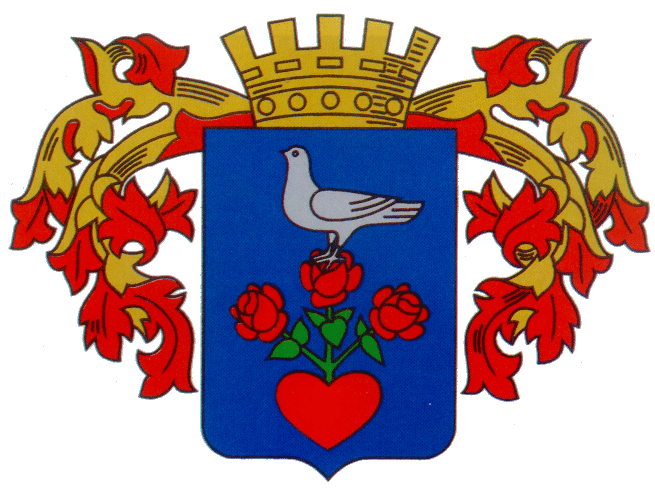 	„M”Száma: Pü/28-1/2022.		Témafelelős: Dr. Juhász László jegyző	    Kruppa István irodavezetőElőterjesztésCsongrád Városi Önkormányzat Képviselő-testületének2022. augusztus 25-ei üléséreTárgy: Tájékoztató a 2022. évi önkormányzati költségvetés I. félévi végrehajtásáról  Tisztelt Képviselő-testület!A beszámolót megelőzően szükséges a június havi előirányzat módosítások átvezetése az alábbiak szerint: 2022. évi költségvetés II. negyedéves előirányzat-módosításaA Képviselő-testület korábbi döntésein alapuló előirányzat-módosításokCéljelleggel érkezett előirányzatokÖnkormányzati többlettámogatással nem járó előirányzat átcsoportosításokTájékoztató a hitelállomány alakulásárólAz II. negyedévre június hónapban az alábbiakban javasolt előirányzat-módosításokat a címrend tervezeten intézményenként átvezettük:1. A Képviselő-testület a 2008. május 23-ai ülésén megtárgyalta Csongrád Város Település Egészségtervét. A 131/2008. (V.23.) önkormányzati határozatának 2. pontjában úgy döntött, hogy 2008. június 01. napjától Csongrád város közigazgatási területén lakóhellyel rendelkező személyek részére a Csongrádon végzett tüdőszűrés költségét átvállalja. A Dr. Szarka Ödön Egyesített Egészségügyi és Szociális Intézmény a II. negyedévben 1.700Ft-ot számlázott ki az önkormányzat felé a feladatra. 	Forrásként az adópótlék bevételt jelölöm meg.2. 	A Képviselő-testület június 30-ai ülésén tárgyalta a Csongrád Városi Önkormányzat által alapított két alapítvány tevékenységéről szóló tájékoztatást. Polgármester Úr szóbeli kiegészítése figyelembevételével a Csongrád Város Képzőművészetéért Alapítvány számára 300 eFt összegű támogatást biztosított a 2022. évi működéshez. Forrásként az önkormányzati vagyonnal való gazdálkodási feladat dologi előirányzatának csökkentését javasolom meghatározni (133/2022. (VI.30.) önkormányzati határozat).3. 	Szintén a Képviselő-testület június 30-ai ülésén          - a Csongrádi Óvodák Igazgatósága számára a Templom utcai „Delfin” tagóvoda bejáratának betonozásához 2.818.025Ft-ot,          - a Csongrád és Térsége Általános Iskola Piroskavárosi Általános Iskolája tagintézmény részére a Bercsényi utcai épületben az utcafronton a talajnedvesség elleni védelemre (furat-injektálásos módszer) 1.096.058Ft-ot, a festés előtti kőműves munkák anyagköltségére 120.000Ft-ot, 	- a CSTÁI Piroskavárosi Általános Iskolája „B” épületben lévő kisebb termek összenyitásával nagyobb terem kialakítására 520.000Ft-ot biztosított a 134/2022. (VI.30.) önkormányzati határozat szerint.         Fedezetként az önkormányzati vagyonnal való gazdálkodási feladat dologi előirányzatának csökkentését javasolom meghatározni. 4. 	A június 30-ai ülésen a Testület döntött az Ifjúsági Ház és Városi Sporttelep Csongrád-Tiszapart SE által történő üzemeltetésbe adásáról. A Városellátó Intézmény június 30-ig tervezte a bevételeket és kiadásokat. Augusztusig a többletbevételből működteti az Ifjúsági Házat és Sporttelepet, viszont augusztus 1-jétől a működtetéshez szükséges 4.755.000Ft pénzügyi fedezet nem áll rendelkezésre. Forrásként az önkormányzati vagyonnal való gazdálkodási feladat dologi előirányzatának csökkentését javasolom meghatározni a 135/2022. (VI.30.) önkormányzati határozat alapján.5. 	A Városellátó Intézmény számára kommunális seprőgép beszerzésére közbeszerzési eljárás kiírására kerül sor. Módosul a közbeszerzési terv is a 4. melléklet szerint a 141/2022. (VI.30.) önkormányzati határozat figyelembevételével. A leírt előirányzat-módosításokat a költségvetési rendelet-tervezeten átvezettük.Az önkormányzathoz céljelleggel érkezett előirányzat-módosításokat az 1. sz. melléklet, a többlettámogatással nem járó előirányzat-átcsoportosításokat a 2. sz. melléklet tartalmazza. A bevételi és kiadási előirányzatokat kiemelt előirányzatok szerinti bontásban a 3. sz. mellékletben foglaltuk össze. II. Tájékoztató a 2022. évi költségvetés I. féléves végrehajtásáról Csongrád Városi Önkormányzat a 2022. évi költségvetését a 7/2022. (II.25.) önkormányzati rendeletével fogadta el:5.104.620.672Ft kiadással, (intézményi finanszírozási bevétel nélkül),4.894.226.470Ft bevétellel, (intézményi finanszírozási kiadás nélkül),210.394.202Ft hiánnyal, mely felhalmozási hiány, fedezetként fejlesztési hitelt jelölt meg a Képviselő-testület. Tisztelt Képviselő-testület!2022. év I. féléves gazdálkodása már a korábbi évek gyakorlatához hasonlóan történt, viszont helyi adókat, térítési díjakat január 01-jétől nem emelhettünk. Az iparűzési adókedvezményt a kis- és középvállalkozások esetében az állam megtéríti az önkormányzatunk számára.Az év elejére elhatározott szervezeti változások folyamatosan valósulnak meg, minden lényeges lépésről a Képviselő-testületet tájékoztattuk az első félév során. A nagyobb beruházások közül az Öregszőlők útjának felújítása megtörtént és a Városi Gyógyfürdőben az új medence építése is befejezéshez közeledik a határidő módosítást követően. Sajnos a vagyongazdálkodásnál betervezett fejlesztési bevételek nem teljesültek. A helyi adóbevételek összességében 59,8%-ra realizálódtak. A bevételek teljesítését külön táblázat szemlélteti. Az eredeti éves előirányzathoz viszonyítva az iparűzési adó 59,4%-ra teljesült. Félév végén az adószámlák egyenlegét a pénzintézet átkezelte a költségvetési számlára. A kommunális adó teljesülése a legmagasabb 71,7%-os mértékű, a tartózkodás utáni idegenforgalmi adó teljesülése a legalacsonyabb 29,2%-os. A kisvállalkozások adókedvezménye miatt kieső adó kompenzálására június hó végén 66.455.497Ft állami támogatásban részesült önkormányzatunk.											     Adatok eFt-banFeladatmutatóhoz kötött állami támogatások alakulásaAmint a táblázat adataiból kitűnik, a működési célú feladatmutatóhoz kötött állami támogatások a módosított előirányzatra vetítve 55,2%-os mértékben teljesültek. A módosított előirányzatok az eredeti előirányzathoz képest egyes feladatoknál növekedtek (pl. szociális pótlék összegével, közfoglalkoztatásra átvett pénzeszközzel, pályázaton nyert támogatásokkal stb.) Önkormányzati támogatásként kiutalt összeg az első félévben 1.930.220.923Ft (61,6%) volt. A támogatásként kiadható összeg forrása az állami támogatás és a helyi adóbevételek. Az intézményenkénti eredeti, módosított és a félév végéig teljesített önkormányzati támogatási összegeket a következő táblázat szemléleti.Az augusztus 10-ei számlaegyenlegünk: -401.530.938 Ft.Az önkormányzati és társulási intézményeknél az alapvető feladatellátás, a működőképesség biztosított volt. Az általános bevezetés után részletesen ismertetem a bevételek és kiadások alakulását, a félév folyamán felmerülő nehézségeket, problémákat, a megoldandó feladatokat. Az ASP gazdálkodási rendszerben a következő intézmények könyvelését végezzük:Dr. Szarka Ödön Egyesített Egészségügyi és Szociális IntézményPiroskavárosi Szociális Család- és Gyermekjóléti IntézményCsongrádi AlkotóházPolgármesteri HivatalCsongrád Városi ÖnkormányzatCsongrád Városi Önkormányzat, Homokhátsági Regionális Szilárdhulladék Kezelési Konzorcium Tulajdonközösség Gesztora IntézményeAz intézményekre vonatkozó I. féléves önkormányzati támogatási összegeket az előterjesztés 3. oldalán táblázatba foglaltuk.A/I. BevételekAz összes bevételnél az állami támogatás összegét év közben a központosított és egyéb kiegészítő támogatások előirányzatai növelték. A működésre átvett pénzeszköz tartalmazza a Dr. Szarka Ödön Egyesített Egészségügyi és Szociális Intézmény átvett pénzeszközeit, a közcélúak foglalkoztatására átvett pénzeszközöket, valamint az egyéb működésre átvett pénzeszközöket.II. A/ 1.1. GESZ és IntézményeiVárosellátó Intézmény: Saját bevétele: 26.018.355Ft (45,7%). Jelentősebb bevételek: szolgáltatás ellenértéke: 10.391.578Ft, közvetített szolgáltatás ellenértéke: 1.301.736Ft, készletértékesítés: 5.064.466Ft (78%), áfa bevétel: 7.783.007Ft (30%), kamatbevétel: 743Ft, előző évi költségvetési maradvány igénybevétele: 1.476.825Ft.Átvett pénzeszköz 2.606.424Ft, mely a Csongrád Megyei Kormányhivatal Csongrádi Járási Hivatal Foglalkoztatási Osztályától átvett pénzeszköz. Önkormányzati támogatás 192.537.406Ft (52,2%). GESZ saját bevétele 78.185.365Ft, összetevői: diákétkeztetésből 23.848.905Ft (53%), vendégétkeztetésből 11.279.931Ft (33%), közvetített szolgáltatások bevétele 561.373Ft (45%), áfa bevétel 26.925.077Ft (46%), rendezvények bevétele 1.281.215Ft (14%), egyéb bevétel 499.407Ft (139%), előző évi pénzmaradvány igénybevétele 13.789.457Ft (100%). Átvett pénzeszköz 3.401.296Ft. Átvett pénzeszköz összetevői: közfoglalkoztatásra átvett 846.110Ft, GINOP pályázaton átvett 672.151Ft, TOP pályázaton nyert összeg 883.035Ft, Esély Szociális Alapellátási Központtól átvett 1.000.000Ft. Önkormányzati támogatás 135.723.016Ft (51,9%), így az összes bevétele 217.309.677Ft.Csongrádi Óvodák Igazgatósága: saját bevétele 3.117.935Ft. Ebből pénzmaradvány igénybevétele 2.019.449Ft, közvetített szolgáltatások ellenértéke 974.070Ft, egyéb bevétel 124.416Ft. Átvett pénzeszköz 3.910.528Ft (100%). Önkormányzati támogatás 199.080.047Ft (48,2%). Közfoglalkoztatásra 2.337.582Ft-ot vett át az intézmény. Helyezési díjra 100.000Ft volt az átvett pénzösszeg, TOP bértámogatás 1.380.484Ft volt, választási átlagbérre az átvett összeg 92.462Ft. A leírtak alapján az intézmény összes bevétele 206.108.510Ft-ban realizálódott.Csongrádi Információs Központ Csemegi Károly Könyvtár és Tari László Múzeum: saját bevételi tervét 15.605.218Ft-ban (82,2%) teljesítette. A saját bevétel megoszlása: számítástechnikai szolgáltatás 204.714Ft, beiratkozási díj 252.346Ft, áfa 3.367.009Ft, késedelmi díj 360.412Ft (360%), közvetített szolgáltatások 6.345.292Ft, kulturális szolgáltatás 229.985Ft, kamatbevétel 92Ft, pénzmaradvány 4.315.820Ft. Régészeti tevékenység bevétele 513.800Ft (23%) volt, míg a terembérletből származó bevétel 15.748Ft-ra (5%) teljesült. Átvett pénzeszköz 76.200.868Ft (100%). Ebből közfoglalkoztatásra 2.380.662Ft-ot, Nemzeti Kulturális Alaptól 7.248.268Ft-ot vett át az intézmény. Nemzeti Kulturális Alap Magyar Géniusz program keretében állandó kiállítás megrendezésére 56.145.586Ft volt az átvett pénzösszeg. Emberi Erőforrások Minisztériumától bérfejlesztésre 8.112.067Ft-ban történt pénzeszköz átvétel. TOP bértámogatás 2.296.982Ft volt, választási átlagbér megtérítés 17.303Ft. Önkormányzati támogatás 30.931.379Ft (52,4%). A leírtak együttes hatására az intézményi összbevétel 122.737.465Ft volt (80%).Művelődési Központ és Városi Galéria: összbevétele 64.320.565Ft volt, melyből saját bevétel 29.072.685Ft. Főbb összetevői: szolgáltatás ellenértéke 197.295Ft (27%), áfa 3.378.603Ft (40%), közvetített szolgáltatások ellenértéke 2.868.523Ft, bérleti díj bevétele 3.039.244Ft, pénzmaradvány igénybevétele 16.566.590Ft (100%). Jegyeladásokból származó bevétel 1.356.141Ft, útiköltség ellenértéke 902.283Ft, kézműves foglalkozás bevétele 202.360Ft, művészeti tevékenység bevétele 551.181Ft, a kártérítésből származó bevétel 10.000Ft-ra teljesült. Átvett pénzeszköz 9.083.228Ft, melyből a Munkaügyi Központtól 1.668.964Ft-ot vett át az intézmény. Egyéb szervezettől 100.000Ft-ot, az Emberi Erőforrás Minisztériumától bérfejlesztésre 7.314.264Ft-ot vett át az intézmény. Önkormányzati támogatás 26.164.652Ft (45,4%).II. A/1.2. Csongrádi AlkotóházA Csongrádi Alkotóház bevétele 13.141.225Ft (62,2%). Ebből saját bevétel 3.637.815Ft (50,9%), átvett pénzeszköz 4.990.000Ft (100%) önkormányzati támogatás 4.513.410Ft (50,1%). A saját bevételéhez műhelyhasználat és szállásdíj jogcímen került befizetésre. Előző évi költségvetési maradvány igénybevétele 2.139.307Ft összegben történt. Az átvett pénzeszköz az „Alkotó-szőlőtő, Csongrád is alkot” elnevezésű pályázat támogatásaként került elszámolásra.III.A/3. Dr. Szarka Ödön Egyesített Egészségügyi és Szociális Intézmény Összbevétele 610.925.514Ft volt, mely módosított előirányzatra vetítve 53,6%-os teljesítésnek felel meg. Ebből saját bevétel 76.875.435Ft (64%), átvett pénzeszköz 307.041.128Ft (49%), önkormányzati támogatás 227.008.951Ft (57,7%) volt, ebből az előző évi költségvetési maradvány igénybevétele 31.531.754Ft (100%). A saját bevétel az alábbi tételekből tevődött össze: készletértékesítés ellenértéke 3.659.862Ft, szolgáltatások ellenértéke 8.283.230Ft, közvetített szolgáltatások ellenértéke 1.173.972Ft, ellátási díjak 31.262.339Ft, áfa 961.342Ft, egyéb működési bevétel 2.936Ft, előző évi maradvány igénybevétele 31.531.754Ft. Átvett pénzeszköz a Csongrád Megyei Kormányhivataltól közfoglalkoztatásra 212.998Ft, a Csongrád Megyei Kormányhivataltól a GINOP és TOP pályázatra átvett pénzeszköz 3.169.678Ft, a községi önkormányzatoktól orvosi ügyeleti ellátásra 2.647.852Ft, a NEAK-tól 301.010.600Ft, így az összes átvett pénzeszköz 307.041.128Ft volt az intézménynél. III.A/4. Piroskavárosi Idősek Otthona Összbevétele 123.764.818Ft volt, mely módosított előirányzatra vetítve 50,5%-os teljesítésnek felel meg. Ebből saját bevétel 31.518.000Ft (51,7%), önkormányzati támogatás 91.625.465Ft (49,8%) volt.A saját bevétel az ellátási díjakból (25.334.982Ft), gyógyszer értékesítésből (523.659Ft) és 2.333Ft egyéb működési bevételből tevődött össze. Az előző évi költségvetési maradvány igénybevétele 5.657.026Ft összegben történt meg. III.A/5. Hivatali feladatok Saját bevétel 3.687.989Ft (57,8%). Ebből közvetített szolgáltatások ellenértékének bevétele 665.601Ft, áfa bevétel 362.552Ft, költségvetési maradvány igénybevétele 1.928.697Ft, egyéb működési bevétel 731.139Ft.Átvett bevétel 33.681.694Ft (76,2%), Piroskavárosi Idősek Otthonától átvett bevétel 1.800.000Ft volt, Homokhátsági Társulástól átvett összeg 3.000.000Ft-ban realizálódott. Közfoglalkoztatásra átvett összeg: 3.571.075Ft, Dr. Szarka Ödön Egyesített Egészségügyi és Szociális Intézménytől átvett összeg 4.733.742Ft volt. Népszámlálásra 13.268.655Ft-ot vettünk át, országgyűlési képviselő választásra 7.308.222Ft volt az átvett összeg.Önkormányzati támogatás 175.345.800Ft volt (50,6%), így az összes bevétel 212.715.483Ft-ra realizálódott (53,6%).III. A/6. Önkormányzati feladatokÖsszes bevétel: 3.093.780.144Ft-ra teljesült, ami a módosított előirányzatra vetítve: 55,2%-os teljesítésnek felel meg. Ebből saját bevétel: 2.033.701.688Ft (50,5%). Főbb bevételek: a.) Önkormányzati vagyonnal való gazdálkodással kapcsolatos feladatok (013350) Összbevétele: 471.222.371Ft, ezen belül jelentősebbek: saját bevételek 103.430.682Ft, átvett pénzeszköz 163.779.572Ft.b.) Önkormányzatok elszámolásai a központi költségvetéssel (018010)	Összes bevétel 787.641.736Ft (53,1%)helyi önkormányzatok működésének általános támogatása 231.236.987Ft (52%)települési önkormányzat egyes köznevelési feladatainak támogatása: 214.590.052Ft (52%)szociális, gyermekjóléti, gyermekétkeztetési feladatok támogatása 315.596.744Ft (54,5%)kulturális feladatok támogatása 26.217.953Ft (55,1%)egyéb működési célú támogatás 111.374.384Ft (67,6 %)c.) Közfoglalkoztatási mintaprogram (041237)	E feladaton működési célú támogatás államháztartáson belülről 19.706.351Ft-ra realizálódott (77,8%).d.) Lakáshoz jutást segítő támogatások (061030)	Átvett pénzeszköz 4.085.200Ft (51,1%). Tartalmazza az első lakáshoz jutók kölcsön visszafizetését, önkormányzati támogatás 2.114.800Ft.e.) Háziorvosi alapellátás (072111)	Egyéb működési célú támogatásként 13.407.100Ft bevétel volt, önkormányzati támogatás 3.042.444Ft.f.) Közművelődés – közösségi és társadalmi részvétel fejlesztése (082091) 	Összesen a feladat bevétele 13.940.066Ft. A befolyt összegből működési célú támogatásként 11.805.436 Ft érkezett államháztartáson belülről, önkormányzati támogatásként 2.134.630Ft került kifizetésre.g.) Önkormányzatok funkcióira nem sorolható bevételei államháztartáson kívülről (900020)Talajterhelési díjból 1.041.800Ft bevétel származott, egyéb közhatalmi bevételből 1.708.055Ft folyt be, egyéb bírságból 113.807Ft bevételünk származott.Iparűzési adóbevétel kieséseként kapott működési célú kiegészítő támogatásként 66.455.497Ft bevétel folyt be az első félévben.III. A/7. Csongrád Városi Önkormányzat Homokhátsági Gesztor IntézményeA Homokhátsági Intézmény összbevétele 40.996.969Ft, mely saját bevétel, amely a rekultivált területek bérleti díjából, kamatbevételből, áfa bevételből és a 2021. évi költségvetési maradvány igénybevételéből és egyéb működési bevételekből tevődik össze. II. A/1.3. A társulásban ellátott feladatok Esély Szociális és Gyermekjóléti Alapellátási Központ: Saját bevétele 21.924.993Ft (44,9%). Jelentősebb saját bevételek: szolgáltatások ellenértéke 2.961.536Ft, ellátási díjak 11.746.782Ft, áfa bevétel 7.023.428Ft, egyéb bevétel 632Ft. Előző évi maradvány igénybevétele 15.032.254Ft, kártérítés 192.615Ft.Az átvett pénzeszköz 2.118.620Ft, melyből a Munkaügyi Központtól átvett pénzeszköz 2.035.422Ft.Állami támogatás bevétele 129.098.242Ft. A leírtak alapján az Alapellátási Központ összes bevétele: 168.173.885Ft volt.A társulásban ellátott feladatok után leigényelhető többlet állami normatíva 2022. évben 28.996.800Ft.II. A/2. KiadásokA személyi juttatásoknál az önkormányzati intézmények a bérnövekedést a törvényi előírások szerint tervezték, mely tartalmazza a soros előrelépések fedezetét, a jubileumi jutalmak összegét, valamint ágazati pótlékokat is.A dologi kiadások teljesítése esetenként nehézségeket okozott, mely a saját bevételek elmaradására is visszavezethető. Az intézmények a feladataikat igyekeznek jó színvonalon ellátni annak ellenére, hogy az első félévben is feszített volt a gazdálkodás, illetve a járványügyi helyzet is akadályokat gördített a feladatellátások elé. Az intézmények főleg a külső szállítóknak tartoznak, a számlák kifizetése késik, ami nehezíti a feladatellátást. Az intézményeknél a kifizetetlen számlaállományt a 7. sz. melléklet tartalmazza. Ahhoz, hogy a folyamatos likviditás biztosított legyen, fegyelmezett gazdálkodás, a kintlévőségek beszedésére tett intézkedések, maximális odafigyelés, együttműködés, egyeztetés szükséges.II. A/2.1. Gesz és intézményeiVárosellátó Intézmény Összes kiadás 216.251.009Ft (49,4%). Ebből személyi juttatás 97.702.775Ft (48,4%), járulékok 13.157.273Ft (50,2%), dologi kiadás 77.433.394Ft (48,5%), felhalmozási kiadás 27.957.657Ft (55,7%).Dologi kiadáson belül: karbantartásra 1.322.931Ft-ot, üzemeltetési anyagokra 18.835.406Ft-ot fordítottak. Szolgáltatási kiadásokra 27.206.092Ft-ot költöttek, közüzemi díjakra 8.197.512Ft kifizetése történt az első félévben az intézménynél. Bérleti és lízingdíjra 24.000Ft-ot költöttek. Egyéb dologi kiadásként 1.121.939Ft merült fel. Az áfa kiadás 18.636.088Ft volt. Kommunikációs szolgáltatási kiadásként 354.407Ft kifizetése történt. Felhalmozási kiadásként 27.957.657Ft merült fel, melyből IVECO billenős, darus teherautó vásárlása 23.612.441Ft, Attila utcai játszótér kialakítása 4.004.286Ft, 2 db számítógép vásárlása 300.000Ft, Toshiba külső HDD vásárlása 40.930Ft.GESZ:Összes kiadás 211.942.593Ft (49,4%). Ebből személyi juttatás 80.455.452Ft (48,8%), járulékok 11.034.697Ft (51,8%), dologi kiadás 119.727.759Ft (49,5%), felhalmozási kiadás 724.685Ft (79,9%).A dologi kiadások közül jelentősebbek: üzemeltetési anyagok 75.707.071Ft, közvetített szolgáltatási kiadások 680.617Ft, kommunikációs szolgáltatási kiadások 755.904Ft, áfa kiadás 35.434.550Ft, szakmai szolgáltatás 290.800Ft, egyéb szolgáltatás 1.423.836Ft, egyéb kiadások 30.572Ft, kiküldetés 21.562Ft. A felhalmozási kiadások részletezését külön melléklet tartalmazza. Jelentősebb beszerzések az első félév során: monitorok beszerzése 143.685Ft összegben, fénymásoló vásárlása 517.500Ft értékben, turmixgép vásárlása 9.500Ft összegben történt.Csongrádi Óvodák IgazgatóságaÖsszes kiadása: 201.614.384Ft (47,9%). Ebből személyi juttatás: 158.047.696Ft (46,7%), járulékok: 22.005.548Ft (51,5%). A dologi kiadások közül szakmai anyagok beszerzésére 145.316Ft-ot, üzemeltetési anyagokra 1.012.900Ft-ot, informatikai szolgáltatási kiadásokra 387.816Ft-ot költöttek. Közüzemi kiadásokra 5.002.100Ft-ot, bérleti és lízingdíjakra 497.315Ft-ot, karbantartási kiadásokra 88.500Ft-ot, közvetített szolgáltatásra 673.738Ft-ot, szakmai tevékenységet segítő szolgáltatásra 1.410.082Ft-ot, egyéb szolgáltatásra 656.945Ft-ot költöttek. Kiküldetésre 67.468Ft-ot, áfá-ra 2.172.231Ft-ot, egyéb kiadásra 270.906Ft-ot fordítottak. A leírtak együttes hatására a dologi kiadások 12.415.317Ft-ra teljesültek az intézménynél.Felhalmozási kiadásokra 9.145.823Ft-ot költöttek (84,9%).Csongrádi Információs Központ Csemegi Károly Könyvtár és Tari László Múzeum: Összes kiadása: 46.392.100Ft-ra teljesült (30,1%). Ezen belül a személyi juttatások teljesítése: 26.967.866Ft (46,8%). Járulékok: 3.506.531Ft (47,9%), dologi kiadások: 9.521.762Ft (18,4%). Főbb dologi kiadások: szakmai anyag beszerzése 621.038Ft, kommunikációs szolgáltatás 731.133Ft, üzemeltetési anyagok 1.099.334Ft, áfa kiadás 2.479.421Ft. Kiküldetés 80.904Ft, egyéb szolgáltatás 429.650Ft, szakmai tevékenységet segítő szolgáltatás 1.103.658Ft, közvetített szolgáltatás (tábor) 173.968Ft, karbantartás 120.310Ft, bérleti díj 115.000Ft, vásárolt élelmezés 400.319Ft, közüzemi kiadás 2.111.644Ft. Egyéb dologi kiadás 55.380Ft. Könyv, folyóirat vásárlására 3.115.828Ft-ot költöttek. Felhalmozási célú kiadásként 2.845.941Ft merült fel az intézménynél.Művelődési Központ és Városi Galéria: Összes kiadása: 56.110.458Ft (50,1%) volt. Ezen belül személyi juttatások teljesítése 21.993.907Ft (44,6%), járulékok: 2.945.786Ft (46,2%), dologi kiadások 27.858.360Ft (52,7%), felhalmozási kiadás 3.312.405Ft (98,3%).Főbb dologi kiadások az alábbiak voltak: szakmai anyag beszerzés 86.889Ft, kommunikációs kiadás 220.631Ft, áfa kiadás 3.755.540Ft, egyéb dologi kiadás 97.376Ft.Közüzemi díjak 3.829.946Ft, üzemeltetési anyagok kiadása 1.486.786Ft, vásárolt élelmezés 1.122.748Ft, bérleti díjak 335.140Ft, karbantartás 434.675Ft, közvetített szolgáltatás 1.047.099Ft, szakmai tevékenységet segítő szolgáltatás 10.752.610Ft, egyéb szolgáltatás 4.640.543Ft, kiküldetés 48.377Ft.II. A/2.2. Csongrádi AlkotóházKiadás 10.542.184Ft (49,9%). Ebből bér 4.790.696Ft (46,8%), járulékok 593.644Ft (49,3%), dologi kiadás 1.792.344Ft (28,3%). Dologi kiadások közül jelentősebbek: szakmai anyagok beszerzése 3.059Ft, üzemeltetési anyagok beszerzése 154.921Ft (19,5%), informatikai szolgáltatás igénybevétele 44.408Ft (30,8%). Egyéb kommunikációs szolgáltatás 70.368Ft (33,5%), közüzemi díjak 928.489Ft (42,5%), egyéb szolgáltatási kiadások 228.804Ft (15,4%), áfa kiadás 343.584Ft (32,4%), egyéb kiadás 3.711Ft, karbantartás 15.000Ft. Beruházási kiadás 3.365.500Ft-ra (100%) teljesült, mely a szennyvíztároló korszerűsítésére került kifizetésre.III.B/3. Dr. Szarka Ödön Egyesített Egészségügyi és Szociális Intézmény Összkiadás 599.089.643Ft-ra (52,5%) teljesült. Ebből személyi juttatás 395.458.466Ft (51,3%), járulékok 45.438.636Ft (50,6%), dologi kiadások 150.893.799Ft (58,3%), egyéb működési kiadás 4.733.742Ft (50%).A lejárt határidejű kifizetetlen számlaállomány 2022.06.30-án 276.887Ft. III.B/4. Piroskavárosi Idősek Otthona Összkiadás 118.328.360Ft. Ebből személyi juttatás 75.303.551Ft (50,5%), járulékok 10.294.892Ft (53,4%), dologi kiadások 30.777.917Ft, egyéb működési kiadás 1.800.000Ft (50%). Jelentősebb dologi kiadások: szakmai anyagok beszerzése 1.532.128Ft (68,1%), üzemeltetési anyagok beszerzése 2.921.974Ft (42,1%), informatikai szolgáltatás igénybevétele 56.733Ft (7,6%), egyéb kommunikációs szolgáltatás 480.897Ft (53,4%), közüzemi díjak 3.655.009Ft (69,6%), vásárolt élelmezés 12.712.000Ft (47,8%). Karbantartás, kisjavítás költsége 520.534Ft (33,6%) szakmai tevékenységet segítő szolgáltatás 1.636.000Ft (44,2%), áfa kiadás 5.720.633Ft (39,7%) egyéb dologi kiadás 158.158Ft (83,5%), bérleti és lízingdíjak 50.000Ft (100%), kiküldetés kiadásai 139.411Ft (46,5%). III.B/5. Hivatali feladatok Összkiadás: 189.525.981Ft-ra (47,7%) teljesült. Ebből a személyi kiadások teljesülése: 139.606.446Ft (46,7%), járulékok: 20.163.463Ft (51,4%), dologi kiadások 24.251.375Ft (46%), beruházási kiadások teljesítése: 4.822.175Ft (100%). Az egyéb működési kiadások 682.522Ft-ra (57,4%) teljesültek.a.) Önkormányzatok és önkormányzati hivatalok jogalkotó és általános igazgatási tevékenysége (011130)Összkiadás 181.557.967Ft (48,7%). Ebből személyi juttatás 133.851.818Ft (47,9%), járulékok 19.399.819Ft (53,1%), dologi kiadás 23.832.135Ft (46,1%), felhalmozási kiadás 4.474.195Ft (100%). Dologi kiadások közül jelentősebbek: Szakmai anyagok beszerzése 1.137.660Ft (66,9%), üzemeltetési anyagok vásárlása 2.866.177Ft (45%), szoftverek, informatikai szolgáltatás 671.171Ft (55,9%), egyéb kommunikációs szolgáltatás 1.075.935Ft (48,9%), közüzemi díjak 5.885.835Ft (53,3%), bérleti és lízingdíjak 1.820.251Ft (44,8%), karbantartás, kisjavítás 530.695Ft (27,9%), egyéb szolgáltatás 5.181.122Ft (47,5%), áfa kiadás 3.473.814Ft, egyéb dologi kiadás 596.429Ft (47,2%), kiküldetés 144.966Ft (63%), szakmai tevékenységet segítő szolgáltatás 808.320Ft (21,1%), reklám és propaganda kiadások 59.000Ft (100%.) b.) Hosszabb időtartamú közfoglalkoztatás (041233) 	Közfoglalkoztatottak bérére és járulékaira történt a kifizetés 396.302Ft összegben (143%).c.) Országgyűlési képviselőválasztáshoz és népszavazáshoz kapcsolódó tevékenység összkiadása 7.571.712Ft-ra (112,4%) teljesült.III.B/6. Önkormányzati feladatok Összkiadás a feladaton: 1.181.495.010Ft-ra teljesült, mely a módosított előirányzatra vetítve 47,9%-os teljesítésnek felel meg. Az összkiadáson belül személyi kiadások 49.884.761Ft (55,5%), járulékok 5.652.016Ft (53%), dologi kiadások 282.508.222Ft (28,5%), egyéb működési célú kiadások 156.088.646Ft (77,2%), ellátottak pénzbeli juttatása 14.522.606Ft (40,5%), beruházási, felújítási, egyéb felhalmozási kiadások alakulása 672.838.759Ft (59,2%).Önkormányzatok és Önkormányzati hivatalok jogalkotó és általános igazgatási tevékenysége (011130)E funkción szerepelnek a választott tisztségviselők és külső bizottsági tagok személyi juttatásai és járulékai, továbbá helyi kitüntetésekkel járó jutalmak kiadásai. Összkiadás 29.404.914Ft (47,7%).Személyi juttatás 26.153.454Ft (48%), járulékok 3.247.155Ft (46,1%), dologi kiadás 4.305Ft.Önkormányzati vagyonnal való gazdálkodással kapcsolatos feladatok (013350)Összes kiadás: 471.222.371Ft (48%). Ebből: személyi juttatás 558.750Ft, járulékok 67.889Ft.-	Dologi kiadások összesen: 80.256.753Ft (50,9%).Jelentősebbek: villamos energia díj, távhő, víz- és csatornadíj, bérleti és lízingdíj. Önkormányzati lakás karbantartás, felújítás: nem lakáscélú bérlemény karbantartás, közvetített szolgáltatások, adótanácsadás, könyvvizsgálat, biztosítási díjak, más egyéb szolgáltatás, előzetesen felszámított áfa, fizetendő áfa, tagdíjak, propaganda kiadások. Egyéb működési célú kiadás 20.763.601Ft (120,1%).Felhalmozási kiadások közül beruházásokra 30.062.206Ft (9,1%), felújításokra 337.608.172Ft (74,2%) összeget költöttünk. A beruházási kiadások közül ingatlanok vásárlására 23.306.776Ft-ot fordítottunk. A vagyongazdálkodási feladat részletes beruházási, felújítási kiadásait az előterjesztés 8. sz. melléklete tartalmazza.Önkormányzatok elszámolásai a központi költségvetéssel (018010)2021. évi normatíva visszafizetésként 1.370.710Ft kiadási előirányzattal terveztünk.Támogatási célú finanszírozási műveletek (018030)Itt szerepelnek az intézményeknek utalt önkormányzati támogatási összegek és az állami támogatási előleg visszafizetése 53.948.825Ft (100%).Közfoglalkoztatási mintaprogramÖsszes kiadás 19.021.935Ft (75,1%), ebből személyi juttatás 13.374.303Ft, járulékok 966.426Ft, dologi kiadás 4.681.206Ft.Városi közúti személyszállításra 7.217.000Ft-ot költöttünk (72,2%).Lakáshoz jutást segítő támogatások (061030)Összkiadása: 6.200.000Ft (41,3%), melyből 3.100.000Ft lakáshoz jutók támogatása, 3.100.000Ft első lakáshoz jutók kölcsöne.Közvilágítás (064010)E feladatokra 34.416.091Ft kifizetés valósult meg (29,8%).Háziorvosi alapellátás (072111)Összesen 16.449.544Ft volt a kiadása (105,7%).Foglalkozás-egészségügyi alapellátás (074011)Összesen e feladatra 533.502Ft-ot költöttünk (50%). Nem fertőző betegségek megelőzése (074051)28.900Ft kiadás merült fel (121,4%).Szabadidősport-(rekreációs sport) tevékenység és támogatása (081045)Sportszervezetek támogatására felmerült kiadás 10.676.700Ft (61,7%). Sportorvosi tevékenységre kifizetett összeg 40.000Ft volt (13,3%). Az új medence építésére 278.811.381Ft-ot adtunk át az egyesületnek.Közművelődési –közösségi és társadalmi részvétel fejlesztése (082091)Összkiadása: 13.940.066Ft (32,9%). Ebből személyi juttatás 2.837.737Ft, járulékok 391.004Ft, dologi kiadás 7.067.149Ft, egyéb működési célú támogatás 3.644.176Ft.Egyéb kiadói tevékenység (083030)E feladaton dologi kiadásként 4.699.353Ft összegben merült fel. Televízió műsor szolgáltatás és támogatása (083050)Csongrád TV támogatására kifizetett összeg 15.679.431Ft (45,7%).Civil szervezetek működési támogatása (084031)Összkiadása 3.693.475Ft, mely a társadalmi szervezetek működési célú támogatására lett kifizetve (47,3%).Pedagógiai Szakmai Szolgáltatások működési feladata (098032)Összkiadása 3.926.416Ft (151%) volt, mely dologi kiadásként merült fel. Egyéb szociális pénzbeli és természetbeni ellátások (107060)Összkiadás: 14.947.606Ft (41,7%).Ebből: egyéb működési kiadásként 425.000Ft merült fel, ellátottak juttatása 14.522.606Ft összegben valósult meg. Esély Szociális és Gyermekjóléti Intézmény támogatására 65.000Ft, Közmű Kft. támogatására 91.600.308Ft (90,6%), ATMÖT támogatására 1.373.955Ft (33,3%) pénzeszközt adtunk át. Szolidaritási hozzájárulásként 85.296.237Ft-ot (52%) fizettünk ki, fejlesztési hitel tőke törlesztésre 18.252.000Ft-ot költöttünk.II. A/2.3. Polgármesteri HivatalAz iktatott ügyiratok főszáma 10554 db (alszám: 23236 db).Államigazgatási ügyben 2526 db döntés született (határozat, végzés, hatósági bizonyítvány). 
Az önkormányzati hatósági ügyben hozott döntések száma 890 db. A Jegyzői Iroda: feladatkörének nagy részét a Képviselő-testület működésével kapcsolatos, valamint a közigazgatási (államigazgatási és önkormányzati) hatósági ügyintézés és a hivatal adminisztrációs működésével kapcsolatos feladatok ölelik fel (munkaügy, informatikai, iktatás). Az Iroda végzi a Képviselő-testület és bizottságai, valamint a Roma Nemzetiségi Önkormányzat működésével kapcsolatos szervezési és adminisztratív feladatokat, az ülések jegyzőkönyvvezetését, határozatok elkészítését, rendeletek kihirdetését, egységes szerkezetbe foglalását, gondoskodik ezek Nemzeti Jogszabálytárba történő feltöltéséről. A Képviselő-testület az első félévben összesen 15 ülést tartott, melyből 6 rendes és 9 rendkívüli ülés volt. Az ülésekre a Hivatal 169 anyagot készített elő. A testület által hozott határozatok száma: 142 db. A testület által hozott rendeletek száma: 27 db, ebből 20 db módosítás, 7 db új rendelet. Bizottsági ülések száma: 32 db, melyből a Városgazdasági, Ügyrendi- és Összeférhetetlenségi Bizottság: 15, az Egészségügyi és Szociális Bizottság: 8, az Oktatási, Művelődési, Vallási- és Sport Bizottság: 9 ülést tartott.Anyakönyvi ügyek: a születés, a házasság és a haláleset anyakönyvezése és az ezzel kapcsolatos anyakönyvi nyilvántartás folyamatos és naprakész vezetése, utólagos anyakönyvezések, házasságkötés, névadó, évfordulók levezetése, a gyermek családi jogállásának rendezése érdekében teljes hatályú apai elismerő nyilatkozat megtétele. Csongrád város közigazgatási területén a 2022. I. félévében 53 házasságkötés és 37 haláleset történt, gyermek nem született, 2 fő tett állampolgársági esküt.Leltárelőadói feladatok, hagyatéki eljárás: irodánk a hagyatéki ügyintézés keretében elkészítette az elhunytak vagyonleltárát, megkeresést intézett a lajstromozott vagyontárgyakat nyilvántartó hatósághoz, megbizonyosodott az elhunytak nevén szereplő ingó-ingatlan vagyonról, társhatóságokat keresett meg adó- és értékbizonyítvány kiállítása érdekében, és szükség esetén a pénzintézetek is megkeresésre kerültek, hogy az örökhagyó rendelkezett-e náluk valamilyen aktív, vagy passzív vagyontárggyal. Az elkészült leltárakat az állandó lakóhely szerinti illetékes, csongrádi közjegyzőnek továbbítottuk a hagyatéki eljárás lefolytatása érdekében. A hagyatéki eljárásról szóló 2010. évi XXXVIII. törvény változása okán már az ingatlanügyi hatóság bejelentése alapján is indulhat eljárás. Az első félévben is több ingatlanügyi hatóság (földhivatal) indított hatóságunknál póthagyatéki eljárást, ami jelentős többletfeladatot eredményezett az irodán. 2022. I. félévben összesen 468 db alap- és póthagyatéki leltár került felvételre, illetve van folyamatban. Vagyonleltár: A gyámság illetve gondnokság alá helyezett személyek vagyonleltárának elkészítése a gyámhatóság megkeresésére a hagyatéki vagyon leltározására vonatkozó szabályok szerint történt meg, mely szintén az iroda feladatkörébe tartozik (2022. I. félévében: 11 db).Ipar, kereskedelem, szálláshelyek: irodánk feladata a kereskedelmi, ipari, szálláshely-szolgáltatási tevékenység nyilvántartása, engedélyezése, ellenőrzése. A kereskedő részére a jegyző tevékenységének bejelentéséről szóló engedélyt vagy igazolást állít ki, szakhatóságok bevonásával (2022. I. félévben: 2 új ipari, 26 új kereskedelmi tevékenység indult Csongrádon, új szálláshely-szolgáltatási bejelentés nem történt). Birtokvédelem, állattartás, állatvédelem: a birtokvédelem, az állattartás és az állatvédelmi jellegű hatósági ügyekben a járási állategészségügyi osztállyal szoros együttműködésben láttuk el hatáskörünket. A 2022. I. félévében állatvédelmi okból 9 esetben jártunk el, 3 esetben került sor összesen 900.000 Ft összegű állatvédelmi bírság kiszabására, az eljárások során 5 ebet koboztunk el. 2022. I. félévében az iroda bonyolította le az ebösszeírást. Birtokvédelmi eljárások száma: 8 db. A Hivatal számos panaszként kezelt birtokvédelmi jellegű üggyel foglalkozik a panaszokról és a közérdekű bejelentésekről szóló 2013. évi CLXV. törvény alapján.Társasház törvényességi felügyeletére irányuló speciális jegyzői eljárásra került sor: 1 esetben. Földügyek, hirdetmények: a hirdetményi eljárás keretében a rendeleteink, a társhatóságoktól, bíróságoktól, végrehajtóktól érkező, valamint a földügyi igazgatásban a külterületi ingatlanok adásvétele és haszonbérbe adása vonatkozásában hirdetményi tájékoztatásra kerül sor (2022. I. félévben 163 db termőföld, 96 db egyéb hirdetmény kifüggesztésre került sor).Címképzés: irodánk az illetékességi területére vonatkozóan ellátta a címkezeléssel összefüggő feladatokat. Az ingatlan-nyilvántartási azonosító kódok, címkoordináták feltöltése, változtatása, karbantartása folyamatosan történik.Talált tárgyak: A talált tárgyakat a polgári jog szabálya szerint a találástól számított 8 napon belül a jegyzőnek kell átadni, amennyiben a dolog elvesztője, tulajdonosa vagy a dolog átvételre jogosult más személy nem fellelhető (2022. I. félévben: 7 db).Az Iroda végezte a hatósági ügyintézéshez kapcsolódóan a vagyonvizsgálatot a Földhivatali Információs Rendszeren (Takarnet), valamint a személyes adatok ellenőrzését a Helyi Vizuál Regiszter Rendszeren keresztül. Informatika, adatvédelem: az ASP-hez történt csatlakozást követően a Hivatal működésében egyre nagyobb teret kap az e-ügyintézés lehetősége, az informatikai hátterét a tavalyi évben is koordináltuk. A GDPR szabályozási rendszere alapján kapcsolatot tartunk az adatvédelmi tisztviselővel a személyes adatok védelme érdekében. Iktatási feladatok: a hivatali iktatással, irattárazással, selejtezéssel kapcsolatos főbb feladatok, kapcsolattartás a levéltárral, a Hivatal hatósági statisztikájának elkészítése. Közterület-felügyelet: 2022. I. félévCsongrád város Közterület-felügyeletének létszáma 3 fő, melyből 2 fő rendelkezik intézkedési jogosultsággal, 1 fő adminisztratív munkatárs. (1 fő tartós betegség miatt nem dolgozik.)Ügyfélszolgálat, valamint a folyamatban lévő ügyek elvégzése (közterület-használati kérelmek, zöldterületen parkolás, köztisztasági szabálysértés, lakossági bejelentések, azok ellenőrzése, kapcsolódó ügyiratok elkészítése) – naponta.Részvétel a Jegyző Úr birtok- és állatvédelmi ellenőrzés helyszíni szemléjénél (2022. I. félévben összesen 11 alkalommal)Részvétel a hagyatéki ügyintézéshez kapcsolódó, illetve gondnokság alá helyezéssel összefüggő szemlén: 4 alkalomBokros területének ellenőrzése (köztisztaság, állatvédelem): 12 alkalomKözreműködés a Szociális és Lakásügyi Iroda ellenőrzésében: 15 alkalomÉjszakai világítás ellenőrzése: 8 alkalom (3 heti rendszeresség mellett) Elhanyagolt közterület-, valamint elhagyatott járművek felkutatása. Ellenőrzés Csongrád város bel- és külterületén: rendszeres ellenőrzés mellett gyommentesítésre felszólítás küldése 39 alkalommal történt, 1 esetben közigazgatási bírság kiszabása (10.000.-Ft), elhagyott gépjárműre értesítés elhelyezése: 10 alkalomGyalogos/kerékpáros járőrözés a város területén: 60 alkalom Képviselők interpellációira anyaggyűjtés, lakossági bejelentés helyszíni ellenőrzése, ügyintézése, válaszadás havonta. Iratok lezárása, leadása az iktatóba: folyamatosCOVID-19 miatt megváltozott közterület-használatok ellenőrzése, iktatása, kiértesítések: 10dbBe nem fizetett közigazgatási bírságok összesítése, behajtás átadása a NAV felé: 2 dbÁltalános egyeztetés, megbeszélés a rendőrkapitánysággal: 6 alkalom. Rendszeres közterület-használók ellenőrzése: folyamatos2022. június 30-ig ingyenesen engedélyezett közterület-használók ellenőrzése, kiértesítése: 10dbKépviselő-testületi ülésre beszámoló – és anyaggyűjtés: 2 alkalom2022. első félévében 39 db felszólítást küldtünk ki gazos, elhanyagolt ingatlan ügyében. Ebből 1 alkalommal közigazgatási bírságot szabtunk ki 10.000.-Ft összértékben. Zöldterületen szabálytalan parkolás miatt 6 alkalommal történt felszólítás, melyből közigazgatási bírság 70.000.-Ft összértékben került kiszabásra. 2 alkalommal adtunk ki építési törmelék tárolására engedélyt.10 alkalommal új közterület-használati engedélyt adtunk ki reklámtáblák/árusító állvány kihelyezése, 2 alkalommal pavilon, 1 mozgóbolt és 2 előkert kialakítására. Ezek összértéke: 883.200.-Ft.2022.09.30. napjáig az új kormányrendelet szerint a vendéglátó-ipari előkerteknek nem kell közterület-használati díjat fizetni.Folyamatos közterület-használók fizetési kötelezettsége: 4.583.200.-Ft, Előkertek mentessége miatti bevétel kiesés: 1.787.800.-Ft.Ideiglenes közterület használati engedélyek (ide értve a közműveket):- száma: 62 db- használati díj összege: 589.320.-FtTörmelék eltávolítására felhívás:- száma: 5 db- bírság összege: 250.000.-Ft.Helyszíni bírság kiszabása veszélyeztetés kutyával (1 eset), 10.000.-Ft.Feljelentés veszélyeztetés kutyával (1 eset), kiszabott bírság: 10.000.-Ft.Illegális hulladék elhelyezése miatt indított eljárások száma: 5 db.Szociális és Lakásügyi IrodaA Szociális és Lakásügyi Iroda 2022. első félévében 4 fő köztisztviselővel látta el a szociális és gyermekvédelmi, valamint a szociális bérlakással kapcsolatos feladatokat. A Kormány az élet- és vagyonbiztonságot veszélyeztető tömeges megbetegedést okozó humánjárvány következményeinek elhárítása, a magyar állampolgárok egészségének és életének megóvása érdekében Magyarország egész területére veszélyhelyzetet hirdetett ki. A különleges jogrend 2022. május 31. napjáig került meghosszabbításra. A Képviselő-testület a 2022. évi segélyezési feladatok ellátására eredeti költségvetésében 36.000.000,-Ft-ot biztosított. Segélyhez kapcsolódó állami támogatásra évek óta nem jogosult az önkormányzat, tekintettel arra, hogy az egy főre jutó adóerő-képesség meghaladja a központi költségvetési törvényben meghatározott jövedelemhatárt (2021. évben 45.866,-Ft/fő).Az iroda folyamatosan figyelemmel kíséri a lakosság szociális, egészségügyi helyzetét illetve a bérlakásban élők körülményeit és szükség esetén rendeletmódosítást kezdeményez a Képviselő-testületnél. Így a beszámolási időszakban a települési támogatás megállapításának, kifizetésének, folyósításának, valamint felhasználásának ellenőrzéséről szóló 10/2020. (II.21.) önkormányzati rendelet 2 alkalommal került módosításra - figyelemmel a 2022. január 1-től megnövekedett bérekre/nyugdíjakra/nyugdíjszerű ellátásokra,- új ellátásként lett bevezetve az időskorúak települési támogatása a 75 év feletti nyugdíjasok részére,- 2022. július 01-től megemelésre került a fűtési és a rendszeres gyermekvédelmi kedvezményhez kapcsolódó települési támogatás összege is. Az elhúzódó koronavírus járvány miatt a törvényi szabályozás továbbra sem engedélyezte:- a helyi adók, a térítési díjak megemelését (a személyes gondoskodást nyújtó szociális és gyermekvédelmi alapellátások vonatkozásában sem), a lakás-, üzlethelyiségek bérleti díjának felemelését, új díjak bevezetését,- ingatlan kiürítés foganatosítását.A pandémia ellenére a folyamatos ügyfélfogadás biztosított volt a Hivatal irodáin, így a Szociális és Lakásügyi Irodán is. 2022. február 24-én kirobbant az orosz-ukrán háború. A Kormány a megyei, fővárosi védelmi bizottságokat jelölte ki a háborús konfliktus területi humanitárius feladatainak koordinálására. A menekültek fogadásával, ellátásával, oktatásával, foglalkoztatásával kapcsolatos jogszabályok folyamatosan kerültek elfogadásra, kialakult a különböző ágazatokat érintő eljárásrend. Ezt megelőzően több alkalommal volt szakmaközi megbeszélés a gyámhivatal, rendőrség, egészségügyi-, oktatási-nevelési intézmények, családsegítő- és gyermekjóléti szolgálat bevonásával.A város földrajzi elhelyezkedéséből adódóan csak kis létszámú ukrán (ukrán-magyar állampolgárságú) menekült család került Csongrádra helyi családok önkéntes befogadása által. 2022. június 9-től 13 ukrán sportoló elhelyezéséről és ellátásáról gondoskodik az Önkormányzat az Ifjúsági Házban. Jegyzői gyámhatósági feladatok:Rendszeres gyermekvédelmi kedvezmény Az iroda feladatainak egy részét a gyermekvédelmi gondoskodás keretébe tartozó pénzbeli és természetbeni ellátások (rendszeres gyermekvédelmi kedvezmény, intézményi, szünidei gyermekétkeztetés, hátrányos /halmozottan hátrányos helyzet megállapítása) teszik ki. 2022. június 30. napján 329 fő gyermek jogosult rendszeres gyermekvédelmi kedvezményre, ebből 68 fő hátrányos, 125 fő halmozottan hátrányos helyzetű.A rendszeres gyermekvédelmi kedvezményben részesülő gyermekek, valamint a hátrányos/halmozottan hátrányos helyzetű gyermekek száma 2020. óta stagnál, tekintettel arra, hogy a veszélyhelyzet alatt ezen ellátásokra való jogosultság időbeli hatálya többször is automatikusan meghosszabbításra került (2022. augusztus 31. napjáig).Térítési díjhátralékAz 50.000 Ft-ot meghaladó gyermekétkezési térítési díj hátralék esetén a GESZ és a Hivatal eredménytelen felszólítását követően az iroda fizetési meghagyás kibocsátását kezdeményezi. 2022. májusában az iroda 144 gyermek vonatkozásában szólította fel a szülőket az étkezési térítési díj tartozás kiegyenlítésére. A járványhelyzetre tekintettel az első félévben nem került sor fizetési meghagyás kibocsátására, azonban a második félévben elindítjuk a nagyobb összegű tartozások vonatkozásában. Szünidei gyermekétkeztetésA tavaszi szünetben 11 fő hátrányos/halmozottan hátrányos helyzetű gyermek vette igénybe a szünidei étkezést. 2022. június hónapban 34 gyermek igényelte a nyári szünidei étkezést.A hátrányos/halmozottan hátrányos helyzetű gyermekek részére a gyermekvédelmi törvény ingyenesen biztosítja a déli meleg főétkezést. A kizárólag rendszeres gyermekvédelmi kedvezményben részesülő gyermekek vonatkozásában 285 Ft/nap/gyermek támogatást (ez az összeg megegyezik a központi költségvetésben maghatározott támogatási összeggel) nyújt az önkormányzat a déli meleg főétkezéshez. Az étkezés helyszíne: Szentháromság tér 10. szám alatti ebédlő.Egyéb gyámhatósági feladatok a gyermek családi jogállásának rendezése: 7 eset.családvédelmi koordináció: 1 eset,előzetes gyámnevezés: 0 eset.Nyári tábor A Piroskavárosi Szociális Család- és Gyermekjóléti Intézmény 8 hétre nyújtott be pályázatot az Erzsébet-táborokra. Az elnyert összeg bruttó 8.991.600 Ft. A táboroztatni kívánt gyermekek száma: 354 fő. A tábor helyszínét 2022-ben is a Csongrádi Batsányi János Gimnázium, Szakgimnázium és Kollégium biztosítja. Koordinációs és szervezési feladatokat is lát el a csoport a kistérségi startmunka mintaprogramok szervezése,Kábítószer Egyeztető Fórum (KEF) működtetése.Szociális bérlakások2022. első félévében kettő lakáspályázat kiírására került sor, illetve kettő szociális bérlakás költségelvű lakássá lett minősítve (Iskola u. 2. IV/30., Tulipán u. 17. IV/11.). 15 esetben történt lakásbérleti szerződés hosszabbítás.A beszámolási időszakban az önkormányzat nem kezdeményezett lakáskiürítési pert a bíróságnál. Az együttélés szabályainak megszegése miatt egy bérlő felszólításra került, aki önként ki is költözött a bérleményből. 6 bérlő vonatkozásában fizetési meghagyás lett indítva. A Katasztrófavédelmi Főigazgatóság kéményseprői-ipari tevékenységet végző munkatársai az éves ellenőrzést követően több önkormányzati tulajdonú lakásnál (nyílászárók cseréje miatt) kötelezték a tulajdonos önkormányzatot légellátási terv elkészítésére. Ezeknél az ingatlanoknál a terv elkészítése, az abban foglalt munkák elvégzése megrendelésre került. A bérlők további biztonsága érdekében 92 bérlő kapott egy-egy Honeywell szén-monoxid érzékelő készüléket. A szociális bérlakások éves ellenőrzése az első félévben megvalósult. Gazdálkodási Iroda: a.) Költségvetési Csoport A 2022. évi költségvetés előkészítését, összeállítását, Testület elé történő terjesztését az iroda végezte. A 2021. évi költségvetési beszámoló készítését is az iroda koordinálta. A Dr. Szarka Ödön Egyesített Egészségügyi és Szociális Intézmény, a Piroskavárosi Szociális Család- és Gyermekjóléti Intézmény, a Csongrádi Alkotóház, a Homokhátsági Regionális Hulladékgazdálkodási Önkormányzati Társulás és Konzorcium, Csongrád-Csanytelek ivóvízminőség-javító Társulás, Csongrád Város Roma Nemzetiségi Önkormányzata gazdálkodási feladatait ellátta. A 2021. évi költségvetési beszámoló és a 2022. évi költségvetés Magyar Államkincstárhoz történő benyújtását az iroda időben elvégezte. Több esetben munkaidőn túli munkavégzéssel sikerült a naprakész könyvelést elérni, illetve megvalósítani. Az előirányzat-módosítások előterjesztését az iroda elvégezte. A folyamatban lévő beruházások nyilvántartása, elszámolása, a befejezett pályázatok utánkövetése és ellenőrzése segítése is folyamatos feladatot adott az iroda dolgozóinak. A belső ellenőrrel a kapcsolat rendszeres, a vizsgálatok elvégzéséhez a szükséges adatokat, szabályzatokat időben átadta az iroda. A MÁK-nak az állami támogatás ellenőrzéshez szükséges adatokat rendelkezésre bocsátotta a költségvetési csoport. A Start program előirányzatainak nyilvántartását, a számlák kiegyenlítését, könyvelését, elszámolását az első félévben is a költségvetési csoport bonyolította. Az intézmények részére a támogatások utalása, az Önkormányzat és Polgármesteri Hivatal nevére szóló számlák kiegyenlítése időben, illetve a pénzügyi helyzet függvényében megtörtént. A lakás és nem lakáscélú bérlemények számlázásával kapcsolatos feladatot és egyéb számlák elkészítését az iroda végezte. A Képviselő-testületi tagok külső bizottsági tagok részére és egyéb esetekben is a megbízási díjak számfejtése, utalása időben megtörtént. A közfoglalkoztatottak részére havonta a pénztárból a bérek kifizetésre kerültek. A segélyezettek számára jóváhagyott összegeket a költségvetési csoport időben átutalta. A különböző utalványokat a segélyezettek a pénztárban átvették. A munkabérek utalása időben megtörtént. b.) Adócsoport Az adócsoport a helyi adók kivetésével, közlésével, nyilvántartásával, beszedésével, behajtásával, kezelésével, elszámolásával, ellenőrzésével és az információ-szolgáltatással kapcsolatos feladatokat látja el. Februárban a veszélyhelyzettel kapcsolatos jogszabályok nyújtotta lehetőséggel élve mintegy 1500 mikro-, kis- és középvállalkozás nyújtott be nyilatkozatot az iparűzési adóelőlegük mérséklésére. Ezek feldolgozása még az egyenlegértesítők postázása előtt megtörtént. A csoport munkatársai február végén, március elején az adóegyenleg értesítőket és a névre szóló kitöltött csekkeket elkészítette, kinyomtatta és gondoskodott a címzettek számára történő kézbesítésről. Így az adózóknak elegendő idő állt rendelkezésre az első féléves adó határidőben történő megfizetésére. Az elektronikus kapcsolattartásra kötelezett adózóknak, mintegy 1600 db értesítő kézbesítése elektronikus úton cégkapura, ügyfélkapura történt. Az egyenlegértesítők címzettekhez történő kézbesítését követően jelentősen megnőtt az adócsoportnál az ügyfélforgalom. Az iparűzési adó bevallási és befizetési határidő újra május 31-e volt. A már beadott 2021. adóévi iparűzési adóbevallások feldolgozásra kerültek. A 2021. évben KKV nyilatkozattal rendelkezők részére a Támogatás visszaigazolásokat a csoport az ügyfelek részére elektronikus úton kiküldte a bevallások beérkezését követő 30 napon belül. A KATA adózók részére ezen igazolásokat már 2022. február 28-án megküldte az ügyfelek ügyfél- vagy cégkapujára.2022. első félévében az adóbevételek már 59,8%-os mértékben teljesültek az eredeti éves előirányzathoz képest. A keletkezett hátralékok behajtására főleg a II. félévben kerül sor, de figyelemfelhívások az I. félév során is voltak. Az adó méltányossági ügyekben a döntés előkészítését a jegyző számára az adócsoport munkatársai elvégezték. Az adó-érték bizonyítványok, hatósági adóigazolások megkeresésre határidőben elkészültek. Idegenforgalmi adóval kapcsolatban év közben, folyamatosan történnek ellenőrzések. Kommunális és építményadó tekintetében ún. folyamatba épített ellenőrzéseket végeznek, a tulajdonos változások egész évben történő követésével. Ezt a munkát segíti a társhatóságok nyilvántartásának adózási rendszer általi bővülő elérhetősége. A magánszemélyek részére lehetőség, illetve vállalkozóknak kötelezettség az elektronikus kapcsolattartás a hivatallal, melynek helyszíne az E-önkormányzat Portál. A honlapon megtalálható egy rövidebb tájékoztató és egy hosszabb leírás (segédlet) az önkormányzati hivatali portálon történő ügyintézéshez. Az I. félév során a csoportban 1 fő személyi változás történt a csoportvezető korengedményes nyugdíjba vonulása következtében.Fejlesztési, Vagyongazdálkodási és Üzemeltetési IrodaAz iroda feladata a városstratégia előkészítése, a fejlesztések és a beruházások rendszerbe szervezése, a városfejlesztési feladatok végrehajtása és folyamatos ellenőrzése, a szükséges intézkedések kidolgozása a társirodákkal együttműködve. A vizsgált időszakban sor került a Fenntartható Városfejlesztési Stratégia (FVS) és a TOP Plusz Városfejlesztési Programterv (TVP) kidolgozására. A két anyag alapdokumentumként szolgál a 2021-2027. időszak alatt megvalósítani tervezett fejlesztésekhez, hiszen az FVS elfogadását követően nyílik meg Csongrád Városi Önkormányzat számára a TOP Plusz projektek keretén belül pályázható források lehívási lehetősége.Közreműködött a városban zajló sportegyesületeket érintő nagy beruházások terület előkészítésében. Figyelemmel kísérte a beruházások alakulását, szükséges esetben közművekkel, hatóságokkal egyeztetést folytatott le a munkálatok további zavartalan folytatása érdekében.Közreműködött az Ipari Park területének bővítésében, közüzemi szolgáltatókkal való kapcsolattartásban, fejlesztési igényekhez igazodó ajánlatok kérésében. Részt vett a közszolgáltatókkal kapcsolatos ügyek intézésében.Előkészítette a fejlesztési és felújítási feladatokkal összefüggő előterjesztéseket. Figyelemmel kísérte az Európai Uniós és hazai pályázati kiírásokat, valamint azok elindítását és eredményét. A pályázati lehetőségekről tájékoztatta a Hivatal belső szervezeti egységeit és az intézményeket. Figyelemmel kísérte az éves költségvetésben jóváhagyott feladatokkal összefüggő pályázatokat, s azok eredményeiről, illetve nyertes pályázat esetén annak végrehajtásáról tájékoztatta a Testületet. Közreműködött az önkormányzat és intézményei által benyújtandó pályázatok előkészítésében, megvalósításában, elszámolásában mindezekkel összefüggésben kapcsolatot tartott a szükséges hatóságokkal.Előkészítette a pályázatokkal kapcsolatos szerződések megkötését. Előkészítette és lefolytatta a közbeszerzési értékhatárt el nem érő beszerzési eljárásokat. Közreműködött a közbeszerzési értékhatárt meghaladó beszerzések előkészítésében, eljárás folyamatának nyomon követésében, elektronikus adatszolgáltatások teljesítésében. Ellátta a projektek pénzügyi háttérfeladatainak koordinálását a Gazdálkodási Irodával együttműködve.Részt vett általános adatszolgáltatásokban. A pályázatok szakmai tartalmának meghatározása során többek között koordinációs feladatokat is ellátott.Ellátta az Önkormányzat és intézményei vagyon- és felelősségbiztosítással kapcsolatos teendőit.Az önkormányzati tulajdonú gazdasági társaságokkal kapcsolatot tartott, a gazdasági elemző és tulajdonosi döntést előkészítő munkákban részt vett. Közreműködött a rendszeres és eseti statisztikai adatszolgáltatások teljesítésében.Folyamatosan vezette a vagyonkataszteri nyilvántartást, az önkormányzati hitelfelvétellel kapcsolatos feladatokat ellátta.Folyamatos tevékenysége a vagyongazdálkodással, lakás- és helyiséggazdálkodással kapcsolatos feladatok elvégzése.Mérnöki CsoportRész vett az önkormányzat beruházásainak, pályázatainak előkészítésében egészen a közbeszerzései eljárás lebonyolításáig, valamint bizonyos városüzemeltetési feladatokat is ellátott (fákkal, zöldterületekkel, hulladékokkal és azok elszállításával, természetvédelemmel, stb. kapcsolatos ügyek). A helyi természeti értékek védetté nyilvánítását készítette elő. Vízjogi létesítési – fennmaradási és vízjogi üzemelési engedélyeket adott ki a jogszabályban a Jegyzőhöz telepített vízimunkákra, vízilétesítményekre (házi szennyvízkezelő műtárgy, lakás szükségleteire vonatkozó kis mélységű fúrt kút, stb.).Kapcsolatot tartott a szilárd kommunális hulladék gyűjtését, szállítását és elhelyezését végző közszolgáltatóval, továbbította a hulladékgazdálkodással kapcsolatos lakossági panaszokat. Részt vett a fürdőhelyek kijelölését megelőző helyszíni szemlén. Engedélyezte közterületen lévő fák kivágását.A jogszabályokban meghatározott eljárásokban szakhatóságként működött közre.Ellátta az ingatlanok fali-számozásával kapcsolatos önkormányzati államigazgatási feladatokat, a közterület elnevezésével kapcsolatos önkormányzati feladatokkal együtt. Önkormányzati tulajdonú közterületeken történő munkafolyamatokhoz tulajdonosi hozzájárulást adott ki. Igazolást adott ki a közúti közlekedés nyilvántartásáról szóló jogszabály alapján a 3,5 tonna össztömeget meghaladó gépjármű telephelyen történő elhelyezhetőségével kapcsolatban.A lakossági járdafelújítás anyagszükségletének megrendelése, a járda elkészülésének igazolása.Ellátta a belvízvédelemmel és polgárvédelemmel kapcsolatos önkormányzati feladatokat a katasztrófavédelem együttműködésével, áradás, belvíz esetén a szükséges védekezési feladatokkal.Az autóbusszal végzett helyi közösségi közlekedés koordinálásában működött közre.Mérnöki csoport feladata a helyi önkormányzat polgármesteri hatáskörében utalt feladatkörök ellátása, rendeltetés módosítási eljáráshoz szükséges hatósági bizonyítványok kiállítása.Csongrád Város Helyi Építési Szabályzatának, valamint Szabályozási Tervének felülvizsgálata.Közüzemi szolgáltatókkal történő kapcsolattartás, önkormányzati beruházásokkal kapcsolatos műszaki egyeztetések lebonyolítása (gáz, elektromos áram, ivóvíz – és szennyvíz).Csongrád Ipari Park – fejlesztésekkel, beruházásokkal kapcsolatos teljes körű műszaki ügyintézés.Csongrád Város egészségügyi ellátórendszerében szerkezeti átalakulás a 2022. I. félévében nem történt. A szakmai feladatok ellátását jelentős mértékben átalakította a COVID-19 világjárvány. Csongrád Városi Önkormányzat a kihirdetett veszélyhelyzet ideje alatt valamennyi egészségügyi ellátást nyújtó szolgáltató részére maradéktalanul és folyamatosan biztosította a védekezéshez szükséges anyagokat és eszközöket. Biztosított volt a védőruházat - védőoverall, a különböző szűrőtípusú maszkok, arcpajzsok, védőszemüvegek, az érintésnélküli testhőmérők, gumikesztyűk, kéz- és felület fertőtlenítőszerek, a fertőtlenítő permetezés, lábbeli fertőtlenítő tálcák. Csongrád város hiteles naprakész kommunikációt folytatott a járvány kialakulásának megelőzése és a lakosság biztonságának megóvása érdekében.I. Egészségügyi ellátórendszer felépítése:I.1. Egészségügyi alapellátás I.1.1 Felnőtt- gyermek háziorvosi ellátásI.1.2 Fogászati alapellátásI.1.3 VédőnőkI.1.4 Központi orvosi ügyeletII.2. Szakellátások:II.. 2.1. Járó - beteg szakellátásII. 2.2. Mozgás rehabilitációIII. Egyéb egészségügyi szolgáltatásokIII.1. Gyógyszertárak - magángyógyszertárakIII.2. Mentés - Állami feladatIII.3. Otthoni szakápolás, magán vállalkozásI.1. Egészségügyi alapellátás Az egészségügyi alapellátásban a felnőtt és gyermek háziorvosok és a fogorvosok magánpraxis formájában működtetik a feladatellátást. Közvetlen finanszírozási szerződésben állnak a Nemzeti Egészségbiztosítási Alapkezelővel (továbbiakban NEAK). Az alapellátást, beleértve a védőnők feladatellátását is körzetekre, a körzetek által összefogott utcanevekre, Csongrád Városi Önkormányzat Képviselő-testülete rendeletében szabályozza.Az Önkormányzat felelősséggel tartozik az egészségügyi alapellátás folyamatos működtetéséért, az ellátást veszélyeztető problémák megszüntetéséért.Csongrád Városi Önkormányzat 2022. március 31-vel felosztotta a IX. sz. háziorvosi körzetet. A körzet alacsony létszámú paciens számmal működött. Az ott dolgozó orvos feladatellátása saját kérésére megszüntetésre került. A körzethez tartozó utcák felosztásra kerültek a többi háziorvosi praxis között, melyre Csongrád Városi Önkormányzat Képviselő-testülete megalkotta rendeletét. Az Országos Kórházi Főigazgatóság a rendeletet elfogadta, a körzet megszüntetését jóváhagyta. Városunkban nyolc felnőtt háziorvosi praxis, három gyermek háziorvosi praxis, négy felnőtt fogszakorvos, egy gyermekfogászat, - iskola- ifjúsági fogászati ellátás működik jelenleg. Az iskola egészségügyi munkát az egyik gyermek háziorvos látja el, külön erre a feladatra megkötött finanszírozási szerződéssel. A VIII. sz. vegyes praxis (Bokros városrész) háziorvosi feladatellátását Csongrád Városi Önkormányzat működteti. A Dr. Szarka Ödön Egyesített Egészségügyi és Szociális Intézmény (6640 Csongrád, Gyöngyvirág u 5.) - továbbiakban: Intézmény - mint önkormányzati intézmény összefogja az egészségügyi alapellátások közül a Védőnői Szolgálat, a Központi Orvosi Ügyelet működtetését. Fent nevezett intézmény részeként, de önálló szakmai egységként működik a Védőnői feladatellátás. A védőnők Csongrád, Felgyő, Tömörkény közigazgatási területén látják el a körzeti védőnői és az iskolavédőnői feladatellátást, jogszabály szerint.Szintén az intézmény önálló szakmai egységeként működik a Központi Orvosi Ügyelet. A központi felnőtt háziorvosi ügyelet telephelye az Országos Mentőszolgálat telephelyén került kialakításra, Csongrád József Attila utca 1. szám alatt. Az orvosi ügyeleten a gyermekek sürgősségi ellátása is megvalósul. Az Országos Mentőszolgálat kizárólag mentési feladatokat végez állami fenntartásban. A két teljesen különálló egészségügyi szervezet egy helyen történő elhelyezésének kifejezetten szakmai indokoltsága van. Az Intézmény üzemelteti a járóbeteg szakellátást és a mozgás rehabilitációt is.II. 2. Egészségügyi szakellátások – járó-beteg szakellátás, mozgás rehabilitációCsongrádi térségben a lakosság járóbeteg szakellátása a Rendelőintézetben Gyöngyvirág u. 5. sz., a reumatológiai és mozgásszervi járóbeteg szakellátások és gondozás a Síp u. 3. sz. alatt  valósulnak meg. Az intézményben a NEAK által finanszírozott járóbeteg szakrendelések működnek területi ellátási kötelezettséggel.Ellátási terület: Csongrád, Csanytelek, Felgyő és Tömörkény közigazgatási területen élő lakosság.A kötelező egészségbiztosítás terhére a magyar biztosítással (érvényes TAJ számmal) rendelkező betegek a jogszabályban meghatározott rendeléseket háziorvosi beutalóval vehetik igénybe.BEUTALÓ NÉLKÜL IGÉNYBE VEHETŐ SZAKRENDELÉSEK:» Bőrgyógyászat
» Nőgyógyászat
» Urológia
» Pszichiátria és addiktológia
» Fül-, orr-, gégészet
» Szemészet
» SebészetBEUTALÓVAL IGÉNYBE VEHETŐ SZAKRENDELÉSEK:BelgyógyászatBelgyógyászat II, Diabetológia, EndokrinológiaKardiológiaIdeggyógyászatOrtopédiaReumatológia TüdőgyógyászatAudiológiaRöntgen és ultrahangFizioterápia, gyógytornaMozgásrehabilitációLaboratóriumi vizsgálatokhoz köthető mintavétel.A szakrendeléseken előjegyzési rendszer működik, ezért a tervezhető ellátásokra előzetes időpont egyeztetés szükséges. Sürgős esetekben a soronkívüliség biztosított minden megjelenő beteg számára.Várólista egyes szakrendelésekre vonatkozóan (2022.06.30-ai állapot szerint)Bőrgyógyászat  - nincsNőgyógyászat - nincsUrológia - nincsPszichiátria és addiktológia  -  nincsFül-, orr-, gégészet - nincsSzemészet 6 - 8 hétSebészet - nincsBelgyógyászat  - nincsBelgyógyászat, Diabetológia, Endokrinológia – új betegnél és halasztható esetben Dr. Szigeti Sándorhoz 2 hónap (kismamák, extrém labor eltérések esetében soron kívül, gondozott betegek visszarendelésre jönnek)Kardiológia – orvostól függően 4 – 6 hétIdeggyógyászat – 2 hétOrtopédia – orvostól függően 2 ill. – 6 hétReumatológia – 2 hét Tüdőgyógyászat – 1 hétAudiológia - nincsRöntgen – nincs, ultrahang - 2 hétMozgás rehabilitáció, fizioterápia, gyógytorna, - nincslaboratóriumi mintavétel – nincsEgészségfejlesztési Iroda, (EFI)Pályázat a kistérség lakosainak egészségállapotára vonatkozóan határozza meg az egészségfejlesztési célokat. A projekt célja: a lakosság figyelmének felhívása az egészségük megőrzésének fontosságára, a megelőzés szerepére és a mozgásban gazdag életforma jótékony hatásaira. Az EFI sokrétű programok szervezésével, ingyenesen igénybe vehető szolgáltatásai: betegklubok működtetése, felvilágosító előadások tartása, teljes körű szűrővizsgálatok lebonyolításának szervezése, testmozgást ösztönző szabadidős tevékenységek, táplálkozási és életmód tanácsadás, drog - alkohol prevenciós tréningek, mentális támogatás minden korosztály részére, családi programok, gyermekes és gyermeket váró családok-szülők támogatása stb. megvalósításával a kistérség valamennyi települését bevonva, gondoskodik az egészséget szolgáló közösségi értékek elterjesztésén.III.1. GyógyszertárakA gyógyszertárak egészségügyi intézmények, amelyek közforgalmú gyógyszertár formában működnek. Közforgalmú gyógyszertár olyan egészségügyi intézmény, ahol a forgalomba hozatalra engedélyezett gyógyszerkészítmények kiadásán kívül magisztrális gyógyszerkészítő tevékenységet is folytatnak. A gyógyszertári ügyelet éjszakai gyógyszerkiadása behíváson alapul, és szorosan együttműködik a központi orvosi ügyelet feladat ellátóival. Az ESZT (Elektronikus Szolgálati Tér) adta lehetőséggel a pacienseknek nem szükséges megjelenni az orvosuknál gyógyszerfelíratás céljából. Telefonon, illetve online módon kérhetik a gyógyszerek felírását. A pacienseknek TAJ kártya bemutatása alapján gyógyszertárban kiadják a felírt gyógyszereket. Gyógyszertáraink:Centrum Pharma (Központi Gyógyszertár) 6640 Csongrád, Fő utca 2-4. Kabay Gyógyszertár 6640 Csongrád, Fő utca 40. Erzsébet Patika Csongrád 6640 Muskátli utca 33. Jakabházy Gyógyszertár 6640 Csongrád, Szőlőhegyi utca 19. 6648 Csongrád-Bokros, Napsugár 1. Pingvin Patika 6640 Csongrád, Dob u. 2.III.2. Mentés:Országos Mentőszolgálat Dél-alföldi Regionális Mentőszervezete 6640 Csongrád, József A. u. 1. szám.2022. év első felében megszüntetésre került a mentési feladatok mellett végzett COVID-19 mintavételezés.III.3. Otthoni szakápolás:A beteg otthoni környezetben, személyre szabottan, humánus és szakszerű ápolásban részesül háziorvosa vagy kezelőorvosa rendelésére, szakképzett ápoló segítségével. Az otthoni szakápolás akkor vehető igénybe, ha a beteg egészségi állapota komplex kórházi ápolást igényel, de azt helyettesíteni lehet az otthoni szakápolás körében nyújtható ellátásokból összeállított kezeléssel, amely lehet szakápolás és rehabilitációs tevékenység. Szolgáltató: Csongrád Otthonápolási Bt. 6640 Csongrád, Vasvirág u 26. Ellátási területe: Csongrád város, Csanytelek, Felgyő, Tömörkény községek közigazgatási területe.IV. COVID-19 védekezés: A kedvező járványadatok következményeként március hónaptól a védekezési eljárások többsége visszavonásra került. Az egészségügyi ellátórendszeren belül minden olyan ellátási területen, ahol orvos - szakdolgozó - beteg találkozó valósul meg, a maszkviselés kötelezősége megmaradt. A paciensek számára egészségügyi intézményekben kötelező a maszk viselése. A szociális intézményekben a látogatási tilalom feloldása megtörtént, mindaddig, amíg lakó vagy dolgozó pozitivitást nem mutat. Ha bentlakó koronavírus fertőzésre pozitivitást mutat, az izolációt és a szükséges szankciókat be kell vezetni. Dolgozó vírus-pozitivitása esetén ki kell emelni a munkából és a karantén időt be kell tartani. Kizárólag tünetmentes dolgozó végezhet munkát. 2. Segélyezési feladatok:A Kormány az élet- és vagyonbiztonságot veszélyeztető tömeges megbetegedést okozó humánjárvány következményeinek elhárítása, a magyar állampolgárok egészségének és életének megóvása érdekében Magyarország egész területére veszélyhelyzetet hirdetett ki a 478/2020. (XI. 3.) Korm. rendelettel 2020. november 4. napjától ismételten, mely veszélyhelyzet 2022. május 31. napjával szűnt meg.A Képviselő-testület a 2022. évi segélyezési feladatok ellátására eredeti költségvetésében 36.000.000,-Ft-ot biztosított. Az Önkormányzat egy főre jutó adóerő-képessége (45.866 Ft/fő) meghaladja a 32.000 Ft/fő összeget, ami azt jelenti, hogy a 2022. évi segélyezés tervezése és végrehajtása során állami támogatásra nem számíthatunk. A helyi adókról szóló 1990. évi C. törvény 36/A. §-a szerint: „A települési önkormányzat által megállapított helyi iparűzési adóból származó bevétel elsőként - a fővárosi önkormányzat esetén külön törvényben meghatározottak szerint - a helyi közösségi közlekedési feladat ellátására, a helyi közösségi közlekedési feladat ellátásához szükséges összegen felüli bevétel különösen a települési önkormányzat képviselő-testületének hatáskörébe tartozó szociális ellátások finanszírozására használható fel.”A segélyezési szakfeladat finanszírozása a helyi adókról szóló törvény alapján 2021. évben teljes mértékben az iparűzési adóból valósul meg. A segélyezési keret pénzforgalmi adatokra lebontva:Települési támogatás a Szociális törvény 45. §-a alapján összesen: A számfejtési adatok szerinti és a könyvelés szerinti felhasználás közötti különbség okai: a számfejtési adatok az érvényes határozattal megállapított, leszámfejtett pénzbeli és természetbeni ellátások felhasználását mutatja. A könyvelés szerinti felhasználás a lekönyvelt támogatásokat foglalja magába. A kettő közti különbség abból adódik, hogy a könyvelés szerinti felhasználásban 2022.06.30. napjáig nem jelennek meg teljes körűen a leszámfejtett támogatások, mert egy részüknek a beváltása (a szolgáltatók részéről), átutalása áthúzódik 2022. második félévére).A települési támogatások részletes adatait a táblázat mutatja be.A települési támogatások jogcímenkénti részletes megbontását a melléklet mutatja be.- Gyógyszerkiadások viseléséhez nyújtott települési támogatást 248 esetben (41 fő), átlag 3-7.000 Ft/hó/fő,- Rendkívüli települési támogatás élelmiszerutalvány formájában 1 eset, - Havi rendszerességgel nyújtott rendkívüli települési támogatásban 19 esetben részesült (a folyósítás összege legfeljebb 40.000 Ft, időtartama maximum 3 hónap), - Eseti rendkívüli települési támogatás 265 esetben (176 fő) került megállapításra,(a támogatás mértéke minimum 3.000 Ft, maximum:28.500 Ft),- Gyermek születéséhez nyújtott települési támogatás: 55 gyermek egyszeri 50.000 Ft összegű támogatásban részesült,- Települési támogatás temetési költségekhez: 18 fő, összege: 28.500 Ft,- Fogyatékos gyermek családjának nyújtott települési támogatást 6 esetben fizettünk ki 40.000 Ft összegben,- Lakhatáshoz kapcsolódó települési támogatás (fűtés): 87 főnek került megállapításra 2021. november 01. napjától 2022. április 30. napjáig. A támogatás mértéke: 3.000-3.500 Ft/hó/fő, melynek utalása a közüzemi szolgáltatóhoz történt, - Lakhatáshoz kapcsolódó települési támogatás (lakbér): a támogatás időtartama egy év, 94 bérlő részesül ebben az ellátási formában, 2.000 Ft/hó,- Agyhártyagyulladás elleni védőoltáshoz nyújtott települési támogatást 8 fő vett igénybe, legfeljebb 35.000 Ft/fő,- Időskorúak támogatását 290 fő vette igénybe, összege 10.000 Ft/fő,- Nyári szünidei gyermekétkeztetéshez kapcsolódó települési támogatást (2022. június hónapban) 11 gyermek igényelt (285 Ft/nap/gyermek).Települési támogatások							Köztemetés2022. első félévben 6 esetben került sor köztemetésre, melynek költsége összesen: 930.439 Ft. A köztemetés költsége a BLACK BOX Temetkezési Kft-vel kötött megállapodás alapján 110.490 Ft. A sírhely költsége 15.240 Ft, ezen összeg utalása a Városellátó Intézmény számlájára történik. A köztemetés összege abban az esetben tér el, ha az eltemettetés nem Csongrádon történt. Ilyenkor az eltemettetést biztosító önkormányzat (legtöbb esetben Szentes Város Polgármestere) visszatérítést követel az elhunyt utolsó lakhelye szerinti önkormányzattól.	IV. BURSA Hungarica Ösztöndíj támogatásA beszámolási időszakban 20 nappali tagozatos felsőfokú oktatásban résztvevő fiatal pályázott sikeresen. A megítélt támogatás összege 5.000 Ft/fő/hó. Az „A” típusú pályázat időtartama 2*5 hónap. A felhasznált támogatás összesen 500.000 Ft. (Az Emberi Erőforrások Minisztériuma 75.000 Ft fel nem használt támogatást utalt vissza az önkormányzat számlájára, azon tanulók vonatkozásában, akik tanulmányaikat 2022. január 31. napjával befejezték.)V. Rendszeres gyermekvédelmi kedvezmény, hátrányos helyzet/halmozott hátrányos helyzetA veszélyhelyzet ideje alatt teendő, egyes szociális és gyermekvédelmi ellátásokkal kapcsolatos intézkedésekről, valamint a szociális és gyermekvédelmi szolgáltatásoknak a veszélyhelyzet ideje alatt elrendelt működési rendjéről szóló 556/2020.(XII.4.) Kormányrendelet értelmében a veszélyhelyzet ideje alatt lejáró rendszeres gyermekvédelmi kedvezményre való jogosultság időtartama, valamint a hátrányos, halmozottan hátrányos helyzet fennállását megállapító határozat hatályának időtartama meghosszabbodott a veszélyhelyzet megszűnésének hónapját követő második hónap végéig.Az iroda nyilvántartása szerint 2022. június 30. napján rendszeres gyermekvédelmi kedvezményben részesült 329 gyermek, közülük hátrányos helyzetű 68 gyermek, halmozottan hátrányos helyzetű 125. Az 50.000 Ft-ot meghaladó gyermekétkezési térítési díj hátralék esetén a GESZ és a hivatal eredménytelen felszólítását követően az iroda fizetési meghagyás kibocsátását kezdeményezi. 2022. évben a veszélyhelyzetre tekintettel nem kezdeményezhető ilyen jellegű eljárás. VI. Szünidei gyermekétkeztetésA tavaszi szünetben 11 fő hátrányos/halmozottan hátrányos helyzetű gyermek vette igénybe a szünidei étkezést. Az általuk igénybe vett étkezés költségét állami forrás fedezi.A nyári szünet időtartama alatt a déli meleg főétkezést az Önkormányzat ingyen biztosítja a rendszeres gyermekvédelmi kedvezményre jogosult gyermekek részére. A beszámolási időszakban június hónapra 11 fő gyermek vette igénybe a szünidei étkezést.(A támogatás összege a mindenkori központi költségvetési törvényben a rászoruló gyermekek intézményen kívüli szünidei étkeztetést biztosító feladatellátás eseti összegével azonos, 2022. évben 285 Ft/nap/gyermek). Nyári napközis tábor A Piroskavárosi Szociális Család- és Gyermekjóléti Intézmény 8 hétre nyújtott be pályázatot az Erzsébet táborokra. Az elnyert összeg bruttó 8.991.600 Ft. A tábor helyszínét a Csongrádi Batsányi János Gimnázium, Szakgimnázium és Kollégium biztosítja. VI. KözfoglalkoztatásCsongrád Városi Önkormányzat 2022. évben két kérelmet nyújtott be a - Foglalkoztatási Osztályon keresztül - a Belügyminisztériumhoz járási startmunka mintaprogramok indítása érdekében. A kistérségi startmunka programokban 2022. évben 24 fő vesz részt. A szociális jellegű program összevontan tartalmazza a korábbi években külön megpályázott közút javítása, illegális hulladéklerakó helyek felszámolása elemeket.Az elnyert két projekt futamideje 12 hónap (2022. március 01. napjától 2023. február 28. napjáig) volt. A Belügyminisztérium a foglalkoztatottak bér- és járulék költségét 100 %-os mértékben támogatta.Szociális jellegű (Közúthálózat javítása+illegális hulladék-lerakóhelyek felszámolása)A szociális jellegű programban új járdaépítés, kész járdák szakaszos javítása, belterületi zebrák, parkolók felfestése, a régi KRESZ táblák kicserélése, a belterületi utak űrszelvényeinek kitakarítása, illegális hulladék-lerakóhelyek ellenőrzése, felszámolása került betervezésre.A 14 fő közfoglalkoztatott bér és járuléka mindösszesen 18.019.800 Ft, a beruházási költség összesen 4.662.549 Ft. Mindösszesen: 22.682.349 Ft.Helyi sajátosságokra épülő programA városi járdaépítésekhez szükséges öntött betonelemek (térkő, járólap, csatornaelem) elkészítése ebben a programban valósul meg (560 folyóméter hosszan), mely a szociális jellegű projekt keretében kerül lerakásra.A 10 fő közfoglalkoztatott bér és járuléka mindösszesen 12.907.800 Ft, a dologi költség összesen: 4.499.033 Ft. Mindösszesen: 17.406.833 Ft.Hosszú távú közfoglalkoztatás Csongrádi Polgármesteri Hivatal2022. évi kistérségi startmunka mintaprogramok															Sportfeladatok:A tárgyévi költségvetési rendeletben elkülönített keret szolgál a sportegyesületek támogatására, a városi szabadidősport rendezvényekre és a sportorvosi ellátásra:A szabadidősport keret felosztásának javaslatát minden évben az Oktatási, Művelődési, Vallási- és Sport Bizottság végzi. Ebben az évben 26 egyesület részesül támogatásban. Az sportegyesületek időben és a kiírásnak megfelelően elszámoltak az elmúlt évben kapott támogatással. A 100.000Ft alatti támogatások 2022. május 30-ig kifizetésre kerültek. Az ennél nagyobb támogatások második részletét 2022. szeptember 30-ig fogja átutalni a Gazdálkodási Iroda. A sportegyesületek versenyei ebben az évben a tervezettnek megfelelőn elindultak és folyamatosak. Civil feladatok:Az Önkormányzat a költségvetésében 2.500.000Ft-ot különített el erre a célra. A civil szervezetek az előző évi támogatásokkal elszámoltak, így nem volt akadálya annak, hogy ebben az évben is pályázzanak. A támogatások kifizetése június 30-ig megtörtént. 47 civil egyesület, szervezet részesült támogatásban. 2022-ben a Csongrád Város a Tehetségekért Alapítvány számára 600.000Ft támogatást terveztünk. Csongrád Város Képzőművészetéért Alapítvány számára év közben 300.000Ft került letervezésre. Kiutalások az alapítványok igényei szerint történnek. Mindkét szervezet a júniusi testületi ülésen számolt be az elmúlt évi tevékenységéről.A csongrádi civil szervezetek jelentős része pályázatok (NEA, EFOP, CLLD, stb.) útján egészítette ki éves működési keretét és a szakmai programjaik megszervezéséhez szükséges forrásokat. Kulturális feladatok:Nemzeti ünnepeink megszervezését a Művelődési Központ és Városi Galéria koordinálta. A város kulturális életének és értékeinek bemutatására több rövidfilm készült, melyet a közösségi oldalon tudnak követni az érdeklődők. A Művelődési Központ és Városi Galéria, a Művésztelep és a Csongrádi Információs Központ Csemegi Károly Könyvár és Tari László Múzeum erre az időszakra ütemezett programjait meg tudta valósítani. A Csongrádi Értéktár Bizottság hatékonyan működik. A HUNG-2021-es pályázatát június 15-én zárta. A pályázat csatlakozott a 2020. évi nyertes pályázathoz, melynek során elkészült egy mobil applikáció, egy prospektus (magyar, angol, német nyelven) és két kisfilm Csongrád nevezetességeiről. A Csongrádi Információs Központ Csemegi Károly Könyvár és Tari László Múzeum jól kihasználta a virtuális tér adta lehetőséget, sok kvíz feladatsort készített, valamint több online élő bejelentkezéssel kereste meg az otthon lévő olvasóit a nyitás mellett. A pályázatok programok megvalósítására (CLLD pályázat) és eszközök beszerzésére irányultak (Érdekeltségnövelő, Kubinyi Ágoston pályázat). A sikeres pályázatok révén új eszközök kerültek beszerzésre.Ifjúsági feladatok:A városi DÖK céljainak, fejlesztési irányainak újrafogalmazása az év első felében megtörtént. Működtetik a „Csongrádi Ifjúság” közösségi oldalt és a honlapot, de sajnos az aktivitás csökkent. A DÖK ebben az évben is több programot tervezett meg.2022. első félévében megvalósuló feladatok, események:   - Teremlabdarúgó bajnokságot szerveztek középiskolások részére.A DÖK vezetőinek választása szeptember hónapra tolódott. Külföldi cserekapcsolatok:A nemzetközi kapcsolatok találkozói elsősorban a testvérvárosok önkormányzatai közötti programokat jelenti. 2022-ben a kapcsolatok újraéledtek. 2022. június 24-26. között csongrádi delegációnk Belchatowba utazott. Sajnos a diák cserekapcsolatok elindítása ebben az évben még nem sikerült, mivel az hosszabb előkészítést igényel. Csongrád Városi Önkormányzat Homokhátság Gesztor Intézménye: Az összkiadás 25.678.110Ft. Ebből személyi juttatás 1.000.952Ft, járulék 133.865Ft, mely kiadás 1 fő részmunkaidős bérét és a szociális hozzájárulási adót tartalmazza. Dologi kiadás 24.543.293Ft, mely a rekultivált területeken végzett utógondozási feladatok, egyéb üzemeltetési feladatok költségét, a fenntartási időszak feladatellátását és az ezekhez kapcsolódó áfá-t, továbbá jogi szolgáltatás igénybevételének költségét tartalmazza.II. A/2.4. Társulásban ellátott feladatok Esély Szociális és Gyermekjóléti Alapellátási Központ: Kiadás 151.347.754Ft (58,7%). Ebből bér 93.948.276Ft, járulékok 12.821.787Ft, dologi kiadás 37.200.314Ft, felhalmozási célú kiadás 6.377.377Ft, egyéb működési kiadás 1.000.000Ft.II/B. Napi pénzügyi helyzet2022. I. félévben is takarékossági intézkedésekkel volt biztosítható a működtetés. A folyószámlahitel keret 450 millió Ft volt. A 2022. augusztus 10-ei állapot szerint - 401.530.938Ft a folyószámla egyenleg.Csongrád Városi Önkormányzat 2022. évi költségvetéséről és annak végrehajtásáról a költségvetési gazdálkodás vitelének szabályairól tárgyú rendelethez.Előzetes hatásvizsgálat: (A jogalkotásról szóló 2010. évi CXXX. törvény 17. §-a alapján)a.) A költségvetés társadalmi, gazdasági hatása.Az éves költségvetési előirányzat-módosítás az önkormányzat és az intézmények szempontjából döntő fontosságú, hiszen meghatározásra kerülnek a főbb bevételi és kiadási előirányzatok, melyekből gazdálkodnak az intézmények és a gazdasági szervezetek. b.) Környezeti, egészségügyi hatása.	Jelen rendelet tervezetnek környezeti, egészségügyi hatása nincs.c.) A költségvetés adminisztratív terheket befolyásoló hatása.	A költségvetési előirányzat elfogadását követően az ott meghatározott keretösszegek alapulvételével készül el az előirányzatok intézményi felvezetése a források megjelölésével. Ez az általános ügymenetbe beletartozik, így plusz adminisztratív terhet nem jelent a hivatal, az önkormányzat számára.  költségvetési rendelet megalkotásának szükségessége, a jogalkotás várható következménye. A jogalkotásról szóló törvényben előírt kötelezettségek miatt és az állami támogatások utalása, munkabér kifizetések, dologi kiadások teljesíthetősége, kötelezettségvállalások teljesítése miatt van szükség költségvetési előirányzat-módosítással kapcsolatos rendelet megalkotására.  jogszabály alkalmazásához szükséges személyi, szervezeti, törvényi és pénzügyi feltételek. A rendelet-tervezetet a Városgazdasági, Ügyrendi- és Összeférhetetlenségi Bizottság az ülésén tárgyalja, a bizottság döntéséről a bizottsági elnök a Képviselő-testületet tájékoztatja. A jogszabály várható következményei, különösen: A költségvetési rendeletmódosításával, a mellékletekben lévő számadatok betartásával, a bevételek teljesülésével az intézmények, az önkormányzat, a polgármesteri hivatal működtetése év végéig biztosítható. A rendelet végrehajtásához a személyi, szervezeti és pénzügyi feltételek rendelkezésre állnak. Kérem, hogy a Tisztelt Képviselő-testület az I. félév gazdálkodásáról készített tájékoztatót vitassa meg, a rendelet-tervezetet és a határozati javaslatot fogadja el.Határozati javaslatCsongrád Városi Önkormányzat Képviselő-testülete megtárgyalta a 2022. évi önkormányzati költségvetési terv 2022. I. félévi végrehajtásáról szóló tájékoztatót és azt az előterjesztésben foglaltak szerint tudomásul veszi.A Képviselő-testület köszönetét fejezi ki az I. félévben végzett tevékenységükért az önkormányzat irányítása alá tartozó valamennyi intézmény és gazdasági társaság dolgozójának a felelősségteljes, áldozatkész, odaadó munkájáért.Erről jegyzőkönyvi kivonaton értesítést kap: A Képviselő-testület tagjaiBedő Tamás polgármesterDr. Juhász László jegyző A Polgármesteri Hivatal irodáiGazdálkodási Iroda és általa: Intézmények, önkormányzati tulajdonú Kft-k, Kht.Csongrád, 2022. augusztus 17.	Bedő Tamás 	polgármesterMeg-nevezés2019. I. félév2019. I. félév2019. I. félév2020. I. félév2020. I. félév2020. I. félév2021. I. félév2021. I. félév2021. I. félév2022. I. félév2022. I. félév2022. I. félévMeg-nevezésTervTény%TervTény%TervTény%TervTény%Iparűzési adó840.000417.71649,7880.000459.16352,2800.000540.38767,5953.000565.74359,4Kommu-nális adó34.00021.59563,533.00022.57068,332.00023.29172,833.00023.66771,7Tartózk.utáni ide-genforg. adó4.00099724,96.00090815,13.000762,56.0001.74929.1Gépjár-műadó45.00027.23160,550.000--Épít-ményadó47.00033.42571,149.00029.92961,145.00029.13964,748.00030.52563,6Összesen970.000500.96451,61.018.000512.57050,3880.000592.89364,71.040.000621.68459,8Eredeti előirányzatMódosított előirányzatTeljesítés%Helyi önkormányzatok műk. ált. támogatása444.686.515444.686.515231.236.98752Települési önkormányzatok egyes köznevelési feladatainak támogatása412.673.180412.673.180214.590.05252Települési önkormányzatok szociális, gyermekjóléti és gyermekétkeztetési feladatainak támogatása379.577.155409.490.522227.293.48555,5Települési önkormányzatok szociális, gyermekjóléti és gyermekétkeztetési feladatainak támogatása169.813.957169.813.95788.303.25952Települési önkormányzat kulturális feladatainak támogatása47.609.52147.609.52126.217.95355,1Működési célú támogatás és kiegészítő támogatás106.564.002106.564.00266.455.49762,4Egyéb működési célú támogatás-38.298.28144.918.887117,3Összesen (Működési célú támogatás) 1.560.924.3301.629.135.798899.016.12055,2Felhalmozási célú támogatás335.061.938475.849.198150.834.72131,7MegnevezésÖnkormányzati támogatásÖnkormányzati támogatásÖnkormányzati támogatásÖnkormányzati támogatásMegnevezés2022. évi eredetiMódosítottTeljesített%1. GESZ260.437.684261.552.679135.723.01651,92. Városellátó Intézmény323.504.592368.871.592192.537.40652,23. Óvodák Igazgatósága412.673.180412.673.180199.080.04748,24. Csongrádi Információs Központ Csemegi Károly Könyvtár és Tari László Múzeum61.514.34659.044.34630.931.37952,45. Művelődési Központ és Városi Galéria54.761.36857.606.16826.164.65245,46. Alkotóház14.000.0009.010.0004.513.41050,17. Dr. Szarka Ödön Egyesített Egészségügyi és Szociális Intézmény369.382.710393.497.004227.008.95157,78. Piroskavárosi Szociális Család- és Gyermekjóléti Intézmény162.814.175184.060.22091.621.46549,8     Intézmények összesen:1.659.088.0551.746.315.18997.580.326529. Hivatali feladat342.721.123346.471.123175.345.80050,610. Önkormányzat599.115.1521.038.382.087847.294.79781,6Összesen:2.600.924.3303.131.168.3991.930.220.92361,6MegnevezésEredetiMódosítottTeljesített%az eredeti előirány. viszonyítva%módosított-hoz viszonyítvaIparűzési adó 953.000.000953.245.348565.743.54359,459,4Építményadó48.000.00048.000.00030.525.53063,663,6Kommunális adó33.000.00033.000.00023.667.52671,771,7Tartózkodás utáni idegen-forgalmi adó 6.000.0006.000.0001.749.40029,229,2Egyéb közha-talmi bevételÖSSZESEN1.040.000.0001.040.245.348621.685.99959,859,8Eredeti előirányzatKönyvelés szerinti felhasználásSzámfejtés szerinti felhasználás36.000.000 Ft15.022.606 Ft14.961.460 FtJogcímTámogatási esetek száma2022. évbenFelhasználásgazdálkodási tabló szerinti (Ft)Települési támogatás – Időszaki pénzbeli19490.500Települési támogatás – Pénzbeli265 (176 fő)2.675.754Települési támogatás – Agyhártyagyulladás elleni védőoltáshoz8247.272Időskorúak támogatása 2902.900.000Települési támogatás – (Lakbér)493 (94 fő)998.000Települési támogatás – Fa00Települési támogatás – Fűtés348 eset (87 fő)1.170.000Települési támogatás – Időszakos gyógyszer248 (41 fő)1.506.000Települési támogatás – Gyógyszerutalvány00Települési támogatás – Természetbeni110.000Települési támogatás –RGYK-hoz kapcsolódó00Települési támogatás – Születési552.750.000Települési támogatás – Fogyatékos gyermek6240.000Bursa Hungarica Ösztöndíj100 eset (20 fő)500.000Települési támogatás – Temetésre18513.000Települési támogatás – Nyári szünidei étkeztetés1130.495Települési támogatás – Veszélyhelyzet miatti00Köztemetés6930.439Mindösszesen:14.961.460LétszámIdőtartamFoglalkoztatóTámogatás mértékeIgényelt támogatásHatósági szerződés száma1 fő szakmunka2021.03.01.-2022.02.28.Csongrádi Polgármesteri Hivatal100%1.432.836 Ft70602/26/005282022.Létszám (fő)BérDologi  (Ft)Összesen2022.Létszám (fő)+ járulék (Ft)Dologi  (Ft)ÖsszesenHelyi sajátosságok1012.907.8004.499.033  17.406.833Szociális jellegű (közút+illegális hulladéklerakók felszámolása)1418.019.8004.662.54922.682.349MINDÖSSZESEN2430.927.6009.161.58240.089.182Sportegyesületek támogatása:13 500 000 FtBizottsági keret:1 500 000 FtSporttelep rezsi költség:300 000 FtTisza Tenisz Club (salak):300 000 FtTartalék: 1 700 000 FtSportorvosi ellátás:300 000 Ft„Jó tanuló – jó sportoló”:400 000 FtÖsszesen:18 000 000 Ft